«ФИНАНСОВЫЙ МИР, ПРЕКРАСНЫЙ И СУРОВЫЙ»УЧЕБНО-МЕТОДИЧЕСКИЕ МАТЕРИАЛЫИНТЕРАКТИВНОГО КУРСАДЛЯ СТУДЕНТОВ ЮРИДИЧЕСКИХ ВУЗОВСоставители: Замятина М.Н. Капустина Д.В. Князева Е.А.Москва2017Оглавление:Описание региональной специфики города МосквыИнтерактивный курс «Финансовый мир, прекрасный и суровый» разработан как практикоориентированный и рассчитан, прежде всего, на студентов, уже освоивших базовые профессиональные навыки. Цель курса - не только дать студентам новые знания, но, в первую очередь, научить их применять эти и уже имеющиеся знания на практике как во время работы по оказанию юридической помощи потребителям финансовых услуг, так и в целях подготовки и проведения интерактивных занятий по финансовой грамотности для школьников.Поэтому программа курса и материалы занятий подобраны таким образом, чтобы студенты имели возможность, получив новые знания в области финансовой грамотности и навыки правовой защиты потребителей финансовых услуг, сразу применить их к ситуациям, требующим владения основами финансовой грамотности, углубить эти знания и развить эти навыки, а также обучить им школьников.При разработке курса была учтена следующая региональная специфика города федерального значения Москвы: Москва лидирует по кредитам в рублях, предоставленным физическим лицам-резидентам – по состоянию на 01.12.2016 г., объем выданных кредитов составлял 1 071375 млн. руб., - 49,4% от всех кредитов, выданных физическим лицам в Центральном Федеральном округе. В то же время, задолженность москвичей по кредитам составляла 1 256 897 млн.руб., в том числе просроченная - 104 663 млн. руб.;В настоящий момент, согласно данным Государственного реестра, в Москве действуют 388 микрофинансовых организаций;Согласно подготовленному Банком России Обзору состояния финансовой доступности в Российской Федерации в 2015 году 20,3% взрослого населения Москвы получало кредиты в кредитных организациях, еще 1,6% - в микрофинансовых организациях;В 2015 г. Управлением Роспотребнадзора по г. Москве было рассмотрено 1920 обращений по поводу нарушений прав потребителей финансовых услуг, из них 1218 – в отношении банковских организаций.Уже в 2015 г. каждый пятый житель Москвы дистанционным доступом к банковским счетам для осуществления перевода денежных средств;По статистике за 2015 г., 57,3% жителей Москвы получали, а 93,8% - отправляли внутренние и/или международные денежные переводы;Арбитражным судом города Москвы в 2016 г. было принято 680 решений по заявлениям о признании гражданина банкротом. Вышеприведенные данные свидетельствуют о том, что жители Москвы являются одними из самых активных потребителей финансовых услуг в России. В то же время, утверждать, что уровень финансовой грамотности москвичей достаточен, не всегда возможно – такой вывод можно сделать из анализа обращений в студенческие юридические консультации за получением бесплатной юридической помощи по вопросам, связанным с потреблением финансовых услуг.Чаще всего, проблемами, с которыми сталкиваются потребители финансовых услуг в г. Москве, и которые служат основанием для обращения за юридической помощью, являются: 1) Чрезмерно высокие проценты по кредитам и займам, неспособность выплачивать суммы таких кредитов и займов и проценты по ним. Подобные ситуации осложняются тем, что заемщик, как правило, находится в невыгодных условиях. В то же время банки и микрофинансовые организации не предлагают заемщикам схем реструктуризации кредитов при ухудшении финансового положения заемщика, вместо этого предлагая рефинансирование просроченной задолженности. Кроме того, банки не предлагают заемщикам схем реструктуризации кредитов в иностранной валюте, не разъясняют порядок и риски списания средств при платежах в валюте, отличной от валюты счета (предоставленного кредита, не предупреждают о возможном изменении валютного курса при проведении операций в валюте, отличной от валюты счета. 2) Мошеннические действия разного характера, в том числе – с банковскими картами (с каждым годом количество людей, которые пользуются банковскими картами, постепенно увеличивается. Вместе с тем растет и число способов обмана потребителей финансовых услуг – пользователей банковских карт).Кроме того, обращающиеся за юридической помощью потребители финансовых услуг, как правило, демонстрируют небрежное отношение к заключению договоров, нежелание тратить время на вдумчивое изучение многостраничных текстов, а также полную растерянность в случаях отзыва у банка лицензии, взаимодействия с коллекторами, навязывания страховки при получении кредита и др.В Москве, где проводится значительное количество мероприятий, направленных на повышение уровня финансовой грамотности населения (в том числе, в рамках федеральных и региональных программ), и где действуют 32 студенческие юридические клиники, а также множество других субъектов оказания юридической помощи, низкий уровень финансовой грамотности населения является, скорее, следствием легкомысленного отношения к данной тематике, нежели наличием каких-либо препятствий к повышению уровня финансовой грамотности. В связи с этим представляется, что именно работа со студентами юридических клиник способна оказать позитивное воздействие на ситуацию – как правило, в деятельности юридических клиник участвуют наиболее активные, любознательные, высоко мотивированные и неравнодушные студенты, желающие изменить мир к лучшему, и способные положительно влиять на ближайшее окружение и сообщество в целом. Основой обучения студентов практическим профессиональным навыкам в юридических клиниках является деятельностный подход – обучение через действие, что позволяет им не только освоить теоретические знания и профессиональные навыки, но и изучить рассматриваемые проблемы «изнутри», что, в свою очередь, способствует более глубокому пониманию проблем. Таким образом, повышение уровня финансовой грамотности студентов в совокупности с обучением методам передачи полученных знаний и освоенных навыков, и их последующая деятельность по трансляции этих знаний и навыков школьникам, определенно будут способствовать повышению уровня финансовой грамотности населения города федерального значения Москвы в целом.МЕТОДИЧЕСКИЕ ПОЯСНЕНИЯ К ЗАНЯТИЯМЗанятие № 1. «Финансовый мир и его обитатели».Продолжительность занятия - 2 ак. ч. (90 мин.)Цель занятия: расширить представление студентов о финансах, их роли в жизни человека, о субъектах финансовых отношений, их правах и обязанностях, ознакомить студентов с такими интерактивными методами обучения, как мозговой штурм и работа в малых группах. Ожидаемые результаты занятия: Участники занятия будут владеть информацией о субъектах финансовых отношений, их правах и обязанностях и будут способны донести ее до школьников, а также будут знать, для достижения каких задач целесообразно применять такие методы обучения, как мозговой штурм и работа в малых группах, выработке и развитию каких навыков эти методы способствуют.Перечень методических материалов: таблица о правах и обязанностях субъектов финансовых отношений, стикеры с номерами команд.Оборудование, необходимое для проведения занятия: доска или флипчарт, фломастеры.План занятияИтого: 90 минутМетоды, используемые при проведении занятия: Обсуждение как форма начала проведения занятия: Данный метод используется, чтобы оценить уровень подготовки аудитории, в зависимости от этого скорректировать работу. Кроме того, настроит аудиторию на активную работу, а не на пассивное восприятие информации, поможет наладить контакт с аудиторией. Мозговой штурм: Выбран метод мозгового штурма, так как это помогает вовлечь всю аудиторию в процесс работы, позволяет высказывать все имеющиеся точки зрения, в целом способствует лучшему запоминанию и усвоению материала.Правила мозгового штурма:нельзя критиковать и оценивать идеи;не стоит перебивать другого;записывайте все озвученные идеи;Работа в группах: Для дальнейшей работы выбран данный метод, так как он позволяет участникам сплотиться и способствует развитию навыков ведения переговоров и аргументации. Аудитория делится на группы следующим образом: участникам раздаются бумажки на одной из сторон которых написан номер команды. Каждый участник вытягивает бумажку с номером и объединяются в команды.Каждая группа составляет список прав и обязанностей одного из основных участников финансовых отношений, а также их (граждане (физические лица), кредитные организации, банки, МФО, ЦБ). В случае большого количества человек в аудитории (больше 20-25) возможно, что 2 различные группы будут представлять одного и того же субъекта.Контрольные инструменты для проверки усвоения участниками занятия полученных знаний и отработки выработанных в ходе занятия навыков: задание по заполнению таблиц «Права, обязанности и цели субъекта финансовых отношений», обсуждение работы в группах как способа обучения.Приложение 1.Таблица «Права, обязанности и цели субъекта финансовых отношений»Субъект: ____________________________________Занятие № 2. «Осторожно: мошенники! Как уберечь себя от опасности.»Продолжительность занятия: 2 ак. ч. (90 мин.)Цель: предоставить студентам информацию о видах мошенничества в сфере финансовых услуг, проанализировать мотивацию как элемент структуры интерактивного занятия, а также научить студентов использовать демонстрацию видео с последующим обсуждением увиденного в качестве способа мотивирования аудитории к участию в занятии.Ожидаемый результат: студенты овладеют информацией, необходимой для разработки урока для школьников по теме «мошенничество в сфере финансовых услуг», получат представление о таком элементе структуры интерактивного занятия, как мотивация, будут знать, для достижения каких задач целесообразно применять такие метод обучения, как демонстрация видео с последующим обсуждением увиденного, а также сформулируют правила использования данного метода.Необходимый методический материал: видеоролик «Буратино» (https://www.youtube.com/watch?v=QsJdJ-rloLs).Необходимое оборудование: компьютер и проектор, доска или флипчарт, фломастеры.План занятия ИТОГО: 90 минут.Описание методов, используемых на занятии:Демонстрация видео: это проводится в начале занятия для того, чтобы вызвать интерес к теме занятия. Обсуждение видео позволит настроить настроит аудиторию на активную работу, а также поможет наладить контакт с аудиторией. Мозговой штурм: метод, при котором участникам обсуждения предлагается высказывать любые варианты (в том числе фантастические) решения конкретного вопроса или конкретной проблемы. Затем из общего числа высказанных идей отбирают наиболее удачные, которые могут быть использованы на практике. При проведении мозгового штурма тренер фиксирует на доске все получаемые из аудитории предложения. Работа в группах: разделите аудиторию на 3 группы. Внутри групп необходимо будет придумать конкретные виды мошенничества:первой группе – при использовании банковских карт;второй группе – с денежными средствами;третьей группе – кредитных организаций и МФО при осуществлении ими своей деятельности.За 5 минут до окончания времени необходимо будет предупредить аудиторию, сколько осталось времени на выполнение задания.Во время анализа методов обучения, использовавшихся для проведения занятия предложите студентам ответить на вопрос, какую цель преследовали демонстрация видеоролика и его последующее обсуждение. Обсудите со студентами, каким требованиям должен соответствовать видеоролик, чтобы его можно было использовать в качестве метода мотивирования участников занятия и их обучения (соответствие теме и целям занятия, продолжительность, корректность и др.)Контрольные инструменты для проверки усвоения участниками занятия полученных знаний и отработки выработанных в ходе занятия навыков: контроль знаний будет произведен через контрольный опрос во время сеанса обратной связи.Занятие № 3. «Финансовые услуги. Договоры: учимся читать.»Продолжительность занятия - 2 ак. ч. (90 мин.)Цель занятия: научить студентов работать с текстами договоров, а также ознакомить с таким интерактивным методом обучения, как помещение в проблемную ситуацию, и особенностями использования текстов при подготовке заданий для работ в малых группах.Ожидаемые результаты занятия: студенты узнают и будут способны разъяснить школьникам, какие существуют договоры в сфере финансовых услуг и на что нужно обращать внимание при их заключении. Научатся анализировать условия договора и последствия его заключения, а также получат необходимые для подготовки и проведения занятий со школьниками знания о погружении в проблемную ситуацию как интерактивном методе проведения занятия, смогут сформулировать правила использования текстов при подготовке заданий для работ в малых группах.Перечень методических материалов: явочный лист с подвохом, видеоролик «Взял деньги в кредит – отдал почку» (https://www.youtube.com/watch?v=yrG6HNfyYMY), Кредитный договор и договор страхования: на что обращать внимание? (материалы для преподавателя), по числу студентов: соглашение в отношении счета в банке, договор банковского счета, памятка «Как читать и анализировать юридические документы?».Оборудование, необходимое для проведения занятия: компьютер или ноутбук, проектор, экран, доска или флипчарт, фломастерыПлан занятияИтого: 90 минутМетоды, используемые при проведении занятия: Постановка проблемной ситуации. При входе в аудиторию участникам предлагается записаться в «явочный лист». С одной стороны листа (которая видна участникам), напечатан явочный лист. С другой, которая участникам не видна (для этого лучше всего прикрепить листок на планшет), написан текст договора, который содержит в себе весьма неблагоприятные условия. После того, как все участники записались, тренеры забирают этот лист и оставляют у себя на определенное время. После просмотра видеоролика студентам предлагается ответить на вопрос, подписали бы они договоры из видеоролика. После получения ответов тренер демонстрирует обратную сторону явочного листа и зачитывает содержащийся на ней текст (цвет шрифта специально бледный, чтобы текст расписки не просвечивал).Подобная методика позволит студентам на себе прочувствовать возможные негативные последствия в случае пренебрежительного отношения к документам. «Договор и соглашение». Предложите студентам разделиться на группы (не более 3 человек в каждой). Раздайте соглашение в отношении счета в банке и договор банковского счета (приложение 2). Задача студентов – ознакомиться с текстом документов и принять в группе решение о том, какой договор они готовы подписать. После истечения отведенного на выполнения задания времени проведите опрос или голосование, чтобы выяснить, какие группы какой договор выбрали. Предложите нескольким студентам из разных групп пояснить, что послужило основанием для принятия того или иного решения. Поинтересуйтесь, есть ли студенты, не согласные с решением группы. Предложите им пояснить свою позицию. В конце обсуждения раздайте студентам памятку «Как читать и анализировать юридические документы?» (приложение 3).Во время анализа методов обучения предложите студентам ответить на вопросы о том, какие методы и с какой целью были использованы при проведении занятия (демонстрация видео, постановка проблемной ситуации, мозговой штурм, работа в группах, работа с текстами договоров) и обозначить преимущества и недостатки каждого из них. Обсудите, какие требования можно предъявить к текстам, используемым для работы в малых группах (объем, сложность изложения, наличие специальных терминов, соответствие теме занятия и др.).Контрольные инструменты для проверки усвоения участниками занятия полученных знаний и отработки выработанных в ходе занятия навыков: проверка усвоенных знаний и освоенных навыков осуществляется во время работы в малых группах по выполнению задания «Договор и соглашение».Приложение 1.Явочный лис с подвохомАНО «Центр развития юридических клиник»Курс «Финансовый мир, прекрасный и суровый»РаспискаМосква									23 января 2017 г.Мы, подписавшиеся на оборотной стороне данной Расписки, подтверждаем, что прослушали курс «Финансовый мир, прекрасный и суровый», проводимый АНО «Центр развития юридических клиник», и обязуемся произвести оплату оказанных услуг в размере пятьдесят тысяч рублей (с каждого подписавшегося участника) до первого февраля две тысячи семнадцатого года.Моментом произведения оплаты считается момент поступления денежных средств на расчетный счет АНО «Центр развития юридических клиник» 3780000232000038 или момент передачи денежных средств сотруднику АНО «Центр развития юридических клиник». Произведение оплаты наличными денежными средствами подтверждается распиской, выдаваемой сотрудником АНО «Центр развития юридических клиник» на бланке организации с печатью и подписью Директора.В случае нарушения сроков оплаты, указанных в абзаце первом настоящей Расписки, обязуемся уплатить неустойку в размере трехсот процентов за каждый день просрочки платежа.С согласия Директора АНО «Центр развития юридических клиник» оплата оказанных услуг, а также уплата неустойки могут быть произведены в форме выполнения работ/оказания услуг на соответствующую сумму лицом, не имеющим возможности произвести оплату денежными средствами. Оценку стоимости выполнения работ/оказания услуг производит Директор АНО «Центр развития юридических клиник» самостоятельно, без участия сторонних лиц.К качеству услуг, оказанных АНО «Центр развития юридических клиник», в рамках проведения курса «Финансовый мир, прекрасный и суровый» претензий не имеем. Услуги были оказаны в полном объеме.Приложение 2.Соглашение в отношении счета в банкегражданину,в российских рублях «____» ___________ 20__  г.ООО «БАНК» (дальше по тексту - «Банк»), в лице Деньжатова М.С., действующего на основании Устава, и Должников И.И. (дальше по тексту - «Клиент»), заключили настоящее соглашение о нижеследующем.Банк открывает Клиенту счет № ___________________________ (дальше по тексту - «Счет») и осуществляет операции по нему в соответствии с законами РФ, а Клиент обязуется оплачивать услуги Банка в качестве вознаграждения в соответствии с Тарифами.Вознаграждение за услуги Банка взимается путем списания суммы вознаграждения со счета КлиентаЕсли Банк вносит изменения в Тарифы, он должен уведомить об этом Клиента за 30 дней до вступления Тарифов в силу. Если Клиент не согласен с новыми Тарифами, он имеет право расторгнуть договор, сообщив письменно Банку об этом до вступления новых Тарифов в силу.Договор заключается до тех пор, пока стороны его не расторгнут.При изменении сведений, которые могут оказать влияние на исполнение обязательств Клиента или Банка, сторона, сведения о которой поменялись, сообщает об этом другой стороне.Все изменения и дополнения к Договору стороны согласуют друг с другом.Сторона освобождается от ответственности за неисполнение или ненадлежащее исполнение своих обязательств по настоящему Договору, если такое неисполнение вызвано форс–мажорными обстоятельствами, возникшими после его подписания. «Форс–мажорные обстоятельства» означают чрезвычайные и непредотвратимые при данных условиях обстоятельства. К таким обстоятельствам относятся, в частности, забастовки (обычные, предупредительные, а также «итальянские»), наводнения, засуха, оползни, сели, обвалы, снежные лавины, пожары, в том числе неконтролируемые лесные, землетрясения, ураганы, смерчи, торнадо, цунами, войны (локальные, международные, неправедные и справедливые), военные действия на суше, на воде, в воздухе и под землей, не исключая военных действий в космосе и за его пределами, оккупация, вступление всемирного заговора в финальную стадию развития, террористические акты, а также иные проявления экстремизма, в том числе случаи массового разжигания социальной, расовой, национальной и религиозной розни, а также случаи экстремальных проявлений антисемитизма, семитизма, фашизма, нацизма и эйджизма, геноцид и экоцид, чума, в том числе бубонная, оспа, туляремия, геморрагическая лихорадка и лихорадка Эбола, коллективный ботулизм, а также палочка Коха, повышение солнечной и геомагнитной активности вдвое и более по сравнению со среднемесячными показателями по субъекту Российской Федерации, издание органами государственной власти и муниципальными органами нормативных актов, противоречащих здравому смыслу и элементарной логике, неконтролируемое вторжение инопланетных захватчиков, а также нападение роботов–убийц, зомби и слизней–трупоедов, групповой и/или индивидуальный суицид участников договорных отношений, в том числе вызванный резкими головными болями с внезапным возникновением ауры и/или фактом воздействия на лобовые доли неизвестных психотронных излучателей, подтвержденным справкой участкового, а также тотальный и всеобъемлющий апокалипсис и/или Рагнарёк.БАНК                                                                                       КЛИЕНТДОГОВОР БАНКОВСКОГО СЧЕТА        г. Москва             	                                             «____» ___________ 20__  г.ОАО КБ «БАНК», именуемое в дальнейшем «Банк», в лице Банкира Н.С., действующего на основании Устава, с одной стороны и Должников И.И. именуемый в дальнейшем «Клиент», с другой стороны заключили настоящий договор о нижеследующем.ПРЕДМЕТ ДОГОВОРАБанк открывает Клиенту текущий счет № ___________________________ (далее - «Счет»), и осуществляет расчетно-кассовое обслуживание в рублях РФ.Банк осуществляет расчетно-кассовое обслуживание в порядке, установленном настоящим Договором, а в части, им не оговоренной, в соответствии с действующим законодательством РФ и Правилами Банка по открытию счетов и ведению расчетно-кассового обслуживания.ПРАВА И ОБЯЗАННОСТИ СТОРОН2.1. Клиент вправе:- Самостоятельно распоряжаться денежными средствами, находящимися на его расчетном счете, в порядке, установленном действующим законодательством.- Давать Банку поручения по расчетно-кассовому обслуживанию.- Получать наличные денежные средства в пределах имеющихся средств на расчетном счете в случаях, установленных действующим законодательством и настоящим договором.2.2. Банк вправе: - при выдаче наличных денежных средств со счета потребовать от Клиента письменное обоснование необходимости получения данной суммы в целях противодействия легализации доходов, полученных преступным путем;- по своему усмотрению в одностороннем порядке изменять условия настоящего договора и действующие Тарифы, руководствуясь конъюнктурой на денежном рынке, а также при изменении ставки рефинансирования Банка России.- в одностороннем порядке отказаться от Договора банковского счета и закрыть Счет при одновременном выполнении следующих условий: отсутствуют операции по Счету в течение 3 месяцев, и при этом остаток денежных средств на Счете ниже минимального размера, составляющего эквивалент 100 рублей. Остаток денежных средств на Счете (не превышающий указанного выше минимального размера) в полной сумме составляет вознаграждение Банка (комиссия за одностороннее закрытие счета) и списывается Банком со Счета при его закрытии в безакцептном порядке.ОТВЕТСТВЕННОСТЬ СТОРОН3.1. Стороны несут ответственность за неисполнение (ненадлежащее исполнение) своих обязательств по настоящему Договору в соответствии с действующим законодательством РФ. 3.2. Банк не несет ответственности за неисполнение и (или) несвоевременное исполнение операции, ошибочное перечисление и/или зачисление денежных средств.ЮРИДИЧЕСКИЕ АДРЕСА И РЕКВИЗИТЫ СТОРОНБАНК                                                                                       КЛИЕНТПриложение 3.ПамяткаКак читать и анализировать юридические документы?1. Документы нужно изучать и подписывать в спокойной обстановке.Это подразумевает отсутствие психологического принуждения и какого-либо давления на вас. В противном случае лучше возьмите паузу. У вас должно быть достаточно времени, чтобы тщательно ознакомиться со всеми пунктами и каждый из них обдумать.Перед подписанием договора можете попросить его копию для изучения.2. Читать нужно медленно и вдумчиво, обращая внимание на каждое слово.Фразы, которыми построен документ, могут быть длинными и сложными для восприятия. Выделите в каждом предложения основные и второстепенные члены, как на уроках русского языка. Старайтесь вдумываться в отдельные фразы. Будьте предельно внимательны!3. Проверяйте по ходу чтения, понимаете ли вы, о чем пишется.Внимательно прочитайте договор и сразу выделите для себя положения, которые вам непонятны либо вызывают у вас вопросы. Не ленитесь прочитать эти положения несколько раз. Не надейтесь на то, что неясное для вас правило ни на что не повлияет. Если в тексте попадаются незнакомые или непонятные слова — воспользуйтесь словарем, правовой системой или поиском в Интернете.	Однако необходимо помнить, что термины, содержащиеся в тексте, рассматриваются в совокупности и наличие рядом двух-трех слов могут изменить контекст той или иной фразы на противоположный.	Данные, полученные вами до этого, могут быть некорректными или устаревшими. Тогда они лишь создадут блоки, препятствующие полному усвоению информации. Лучше все перепроверять.Никогда не подписывайте договор и сопутствующие документы, которых вы не читали. Не подписывайте документы, содержание которых вы не понимаете либо сомневаетесь в точном смысле написанного в них.На что обратить внимание в договоре?Перечитайте договор еще раз и сложите из отдельных его предложений и слов текст. Вам должно быть совершенно понятно, о чем в договоре идет речь:что, когда и как вы получаете по договоручто должны выполнить вы, а что — другая стороначто произойдет в случае нарушения ваших договоренностейПриложение 4.Кредитный договор и договор страхования: на что обращать внимание?(материалы для преподавателя)Кредитный договор:В первую очередь, нужно изучить условия начисления процентов. Проценты должны начисляться не с момента заключения договора, и с момента фактической передачи денежных средств.Обратить внимание на полную стоимость кредита. Она должна быть прописана в договоре. Если этого условия нет, то не подписывайте договор и требуйте внести это условие в договор. Обратить внимание на условия досрочного погашения кредита. Банк не может запретить досрочное погашение. В кредитный договор могут быть внесены дополнительные пункты, которые существенно «нагружают» договор и создают дополнительные обязательства денежного характера для должника. Среди них: комиссия за открытие счета, за ежемесячное обслуживание счета, за осуществление платежа по кредиту, за снятие денег, страхование кредита. Обратить внимание на штрафы за просроченные платежи. Не ленитесь считать, сколько вам это будет стоить. Внимательно читайте кредитный договор. А еще лучше возьмите его почитать домой. Это можно сделать, однако многие об этом почему-то не знают. И, кроме того, не торопитесь и не ленитесь прочитать его несколько разТакже обратите внимание на следующие пункты договора, их наличие должно вас насторожить:право банка менять условия договора в одностороннем порядке. Хотя это условие изначально недействительно и его можно оспорить в судебном порядке, оно может создать неприятные проблемы в виде внезапно увеличившихся ставок по кредитам;право банка уступить право требования с вас задолженности по кредиту третьим лицам. Такая уступка в соответствии с действующим законодательством возможна лишь с согласия заемщика, поэтому если вы увидели такой пункт в своем договоре, смело требуйте его исключения. В противном случае вы получите неприятный подарок в виде сомнительного коллекторского агентства, которое будет досаждать вам и вашей семье постоянными звонками при наличии малейшей задолженности по кредиту;ограничения на досрочное погашение кредита. Это может быть запрет досрочного погашения кредита в течение определенного времени с даты получения кредита, или установление минимальной суммы для досрочного погашения, или уплата комиссии банку за досрочное погашение кредита. В любом случае, по потребительскому кредиту вы имеете право на досрочное погашение и это право не обусловлено уплатой каких-либо комиссий банку и не может быть ограничено;очередность списания сумм в погашение кредита. По закону в первоочередном порядке при недостаточности сумм в погашение кредита на вашем счете должны списываться проценты по кредиту, потом сумма основного долга, и только потом все остальные комиссии и пени за просрочку. У многих банков такая очередность в договоре нарушена, поэтому сначала со счета будут списываться пени, а сумма основного долга уменьшаться не будет, что приведет к искусственному увеличению вашей задолженности по кредиту.Договор страхования:Правила страхования – неотъемлемая часть договора страхования. Как правило, они являются приложением к договору и выполнены в виде отдельной брошюры, написанной очень мелким шрифтом. Многие не читают эту брошюру. При этом все знают, что в страховом полисе указано: что застраховано, на какую сумму, в какой компании, кто страхователь, срок страхования и территория действия полиса. Однако самые главные условия страхования изложены в Правилах страхования. Там может быть указано, например, что страховщик не оплачивает первую неделю больничного листа и т.п.На что обратить внимание при изучении Правил страхования. объекты страхования. Может ли страховщик их страховать, какие правила и т.п. риски, страховые случаи, от которых предоставляется защитастатьи, содержащие ограничение ответственности страховщикаразделы, регламентирующие обязанности страхователя как в период действия договора, так и при наступлении страхового случаяЕсли вы поставили свою подпись в страховом полисе – это автоматически означает, что вы получили Правила страхованияВозможно заключение договора страхования на своих условияхЗанятие № 4. «Деньги: занимаем, возвращаем»Продолжительность занятия - 2 ак. ч. (90 мин.)Цель занятия: предоставить студентам необходимую для подготовки и проведения со школьниками занятия информацию о том, как правильно занимать и возвращать деньги, ознакомить студентов с такими интерактивными методами обучения, как диалог, «займи позицию», составление документа.Ожидаемые результаты занятия: студенты будут способны подготовить интерактивное занятие для школьников по теме «как правильно занимать и возвращать деньги». Также студенты будут знать, для достижения каких целей и решения каких задач целесообразно использовать вышеуказанные методы, и правила их применения.Перечень методических материалов:Видео «Умелая защита» (https://www.youtube.com/watch?v=h7TReIxh31s), распечатки для «Шкалы мнений», по числу студентов: расписка, «Расписка» - общая информация, «Эталонный вариант» расписки.Оборудование, необходимое для проведения занятия: компьютер или ноутбук, проектор, доска или флипчарт, фломастеры, листы А4.План занятияИтого: 90 минутМетоды, используемые при проведении занятия: Мотивация. Видеоролик в шутливой форме показывает, как знание закона может помочь в жизни. Слушателям предлагается ответить на вопрос: принесут ли грабители в контору недостающие деньги? И что в этом случае может заставить этих людей принести их? Упражнение «Дело о расписке: кто кому должен, и должен ли?» строится на основе диалога между тренером и студентами, что позволит тренеру быстрее реагировать на ситуацию в аудитории и уровень подготовки студентов, а студентам – лучше запомнить материал, втянуться в познавательную деятельность. Тренер раздает студентам текст порванной расписки и предлагает ответить на вопрос, какие выводы можно сделать на основе имеющегося текста.Для выполнения упражнения «Дело о расписке: возвращать ли деньги в срок?» используется метод «Займи позицию». Раздайте студентам Общую информацию о расписке (приложение 2) и предложите после ознакомления с ней ответить на вопрос «Нужно ли возвращать деньги, взятые взаймы, в срок?», проголосовав ногами - встав у той таблички, которая отражает их собственный взгляд на вещи. Тренеру рекомендуется присоединиться к самой малочисленной группе или занять место под табличкой, которую не выбрал для себя никто из студентов. После этого, группе под каждой табличкой предлагается обосновать свою позицию. Когда все группы высказались, тренер задает вопрос, хочет ли кто-то из студентов изменить свою группу. Если да, то почему, и какой именно аргумент убедил его сделать это. Такое упражнение позволить: размяться студентам (даже самые малые физические упражнения позволят вновь привести в тонус умственную деятельность); высказать свою точку зрения; выслушать и услышать другие точки зрения; попытаться встать на позицию другой стороны. Индивидуальное задание на составление расписок. Предложите студентам составить расписку о том, что они берут в долг у друга 10 000 руб. После того, как студенты закончат составление документа предложите им обменяться друг с другом составленными расписками, проверить их и ответить на вопрос, согласились бы они выдать деньги под такую расписку – да или нет, и почему.«Разбор полетов»: представление «эталонного» варианта расписки (приложение 3). Анализ самых распространенных ошибок.Контрольные инструменты для проверки усвоения участниками занятия полученных знаний и отработки выработанных в ходе занятия навыков: задание по составлению и проверки расписки.Приложение 1. 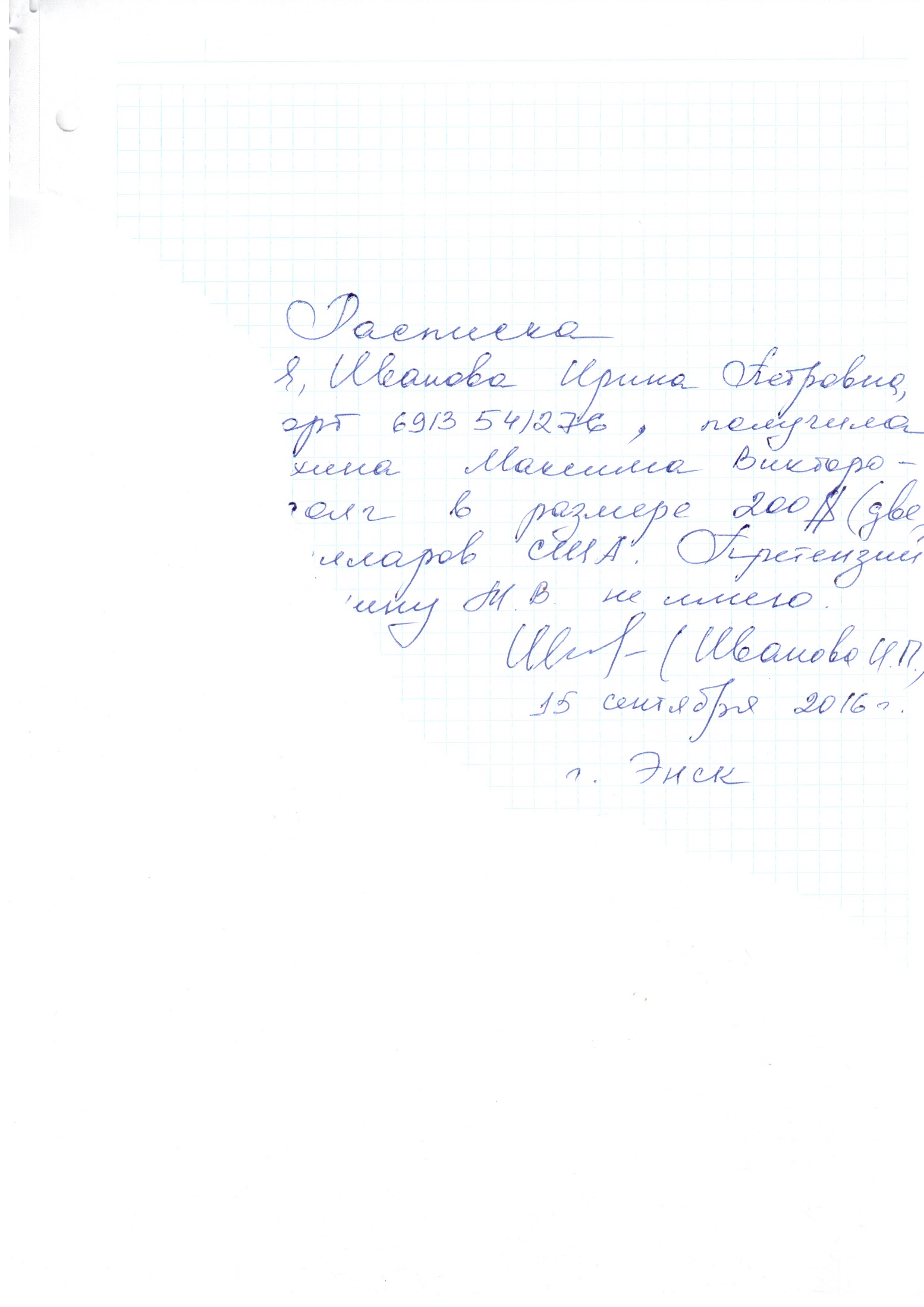 РаспискаПриложение 3.«Расписка» (общая информация)Анохин Максим, ученик 10 класса, рассказал, что 15 сентября занял своей однокласснице Ирине Ивановой, 200 долларов США. Ирина, взяв у него деньги, написала расписку, в которой указала, что взяла 200 долларов в долг, и что претензий к нему по купюрам (он передал ей 2 купюры по 100 долларов, обе они были немного потертыми), она не имеет. Они договаривались, что деньги Ирина отдаст через две недели. Вовремя она сумму не вернула, несколько раз просила отсрочить уплату. 10 октября он пришел к ней домой с другом, Даниловым Сергеем. Сергей остался ждать в коридоре, а Максим прошел к Ирине в комнату и потребовал отдать долг. На это Ирина сказала, что отдать она может только часть суммы, потому что одну из купюр не приняли в банке и забрали на экспертизу подлинности. Максим в ответ показал ей расписку, в которой написано, что претензий по купюрам она не имеет. Ирина попросила показать ей расписку, а когда Максим ее достал, она ухватила расписку за нижний край и резко дернула. Лист порвался, часть его осталась в руках у Ирины. Она сказала: «Теперь я тебе ничего не должна. Улучшится финансовое положение – отдам все с процентами». После этого Максим вместе с Сергеем ушли из квартиры Ирины. По дороге Максим рассказал Сергею всю историю, а Сергей, посмотрев обрывок расписки, сказал, что ничего страшного не случилось, вся необходимая информация в расписке осталась и по ней можно взыскать долг с Ирины.Иванова Ирина, ученица 10 класса, рассказал, что она у Максима Анохина денег не занимала. Наоборот, это он еще в мае 2016 года занял у нее 14 000 рублей, чтобы сделать подарок своей девушке на день рождения. Максим обещал, что летом он будет подрабатывать, а в начале учебного года отдаст ей всю сумму. Взятую в долг сумму и дату уплаты долга он подтвердил распиской. Однако 1 сентября он ей долг не вернул, сказав, что родители запретили ему летом подрабатывать, поэтому денег у него сейчас нет. Он со временем накопит эту сумму из карманных расходов и подарков родственников и тогда отдаст Ирине. Ирина уже больше года с разрешения родителей является частным предпринимателем и торгует цветами через интернет, осуществляя доставку букетов по адресам. Ей нужны были деньги на расширение бизнеса. Поэтому она сказала Максиму, что если он не отдаст ей всю сумму долга до 15 сентября, то она предъявит долговую расписку Максима его родителям. 15 сентября он привез ей 200 долларов и сказал, что больше денег у него нет. Ирина согласилась принять эту сумму в уплату долга, хотя сумма получалась намного меньшей, чем 14 000 рублей. Она отдала Максиму старую расписку и написала новую, о том, что она получила от него 200 долларов и претензий к нему не имеет. Однако уже на следующей неделе Максим снова стал просить у нее денег в долг, потом попросил разрешения прийти к ней домой, чтобы поговорить. Она согласилась. Он приехал к ней в начале октября, точную дату она не помнит, вдвоем с их одноклассником, Сергеем Даниловым. Сергей остался стоять в прихожей, а Максим прошел к ней в комнату и сказал, что если Ирина не согласится дать ему взаймы, он взыщет с нее деньги «вот по этой расписке». С этими словами он показал обрывок расписки, написанной рукой Ирины 15 сентября. Только часть листа с текстом была оторвана.  Ирина отказалась дать Максиму денег, и он ушёл.Сергей Данилов рассказал, что его друг – Максим Анохин попросил его съездить вместе с ним домой к их однокласснице – Ирине Ивановой. Он знает, что Ирина довольно давно занимается бизнесом – торгует цветами. Приехав к Ирине, Сергей остался стоять в коридоре, а Максим зашел с Ириной к ней в комнату. Было слышно, что разговор между ними проходит на повышенных тонах, но что именно говорят – слышно не было. Через несколько минут Максим вышел. Он был очень возбужден. В руке он держал какой-то обрывок бумаги. Когда Сергей с Максимом вышли из квартиры, Максим рассказал Сергею, что Ирина заняла у него деньги и не хочет отдавать, хитростью упросила его показать расписку и провала её. Сергей не помнит, кто из них (он или Максим) обратил внимание на то, что вся необходимая информация на обрывке расписки сохранилась. Приложение 3.«Эталонный вариант»РАСПИСКАв получении суммы займаг. Москва 					 "07"февраля 2017 г. Я, Иванов Иван Иванович, паспорт: серия 5478 N 635972, выдан 27.01.2006 г. отделом УФМС России по городу Москве по району Ясенево, проживающий по адресу: г. Москва, Литовский б-р, д.6, корп. 1, кв. 1673, получил от Петрова Петра Петровича, паспорт: серия 3269 N 2358746, выдан 05.03.2011 г. отделом УФМС России по городу Москве по району Ясенево, проживающего по адресу: г. Москва, Вильнюсская улица, д. 3, кв. 2, денежные средства в сумме 52 000 (пятьдесят две тысячи 00 копеек) рублей (далее - "Сумма займа") и обязуюсь возвратить Заимодавцу Сумму займа в срок до "07"февраля 2018 г. "07"февраля 2017 г. __________________/ Иванов Иван Иванович/ (подпись Заемщика) (Ф.И.О. Заемщика)Приложение 4.Таблички для упражнения «Займи позицию»Да, нужно в срокДа, нужно, но можно задержать возвратНет, не нужноЗанятие № 5. «Кредитный договор: изменить нельзя подписывать»Продолжительность занятия - 2 ак. ч. (90 мин.)Цель занятия: предоставить студентам знания и навыки, необходимые для подготовки и проведения со школьниками занятия о работе с кредитным договором, ознакомить их с такими интерактивными методами обучения, как работа в парах, переговоры, заполнение формы документа.Ожидаемые результаты занятия: студенты будут способны подготовить интерактивное занятие для школьников посвященное вопросам согласования условий и заключения кредитного договора. Также студенты будут знать, для достижения каких целей и решения каких задач целесообразно использовать вышеуказанные методы, и правила их применения.Перечень методических материалов: пример неудачного кредитного договора, форма кредитного договора.Оборудование, необходимое для проведения занятия: доска или флипчарт, фломастеры.План занятияИтого: 90 минутМетоды, используемые при проведении занятия: Анализ кредитного договора: аудитории раздается образец кредитного договора с неблагоприятными условиями для должника. Согласились бы студенты заключить такой договор? Работа в парах: заключение кредитного договора. Присутствующие делятся на пары. Раздайте каждой паре бланк кредитного договора с первоначальным данными. В каждой паре распределяются роли (банк и заемщик). Сначала каждая пара должна согласовать все существенные условия – провести переговоры и заключить договор. Затем – заполнить розданные формы, зафиксировав в них согласованные условия. Во время представления итогов работы студенты зачитывают составленные путем заполнения розданной формы договоры.При анализе методов обучения, использовавшихся для проведения занятия, предложите студентам перечислить использовавшиеся методы, предположить, на достижение каких целей и отработку каких навыков они были направлены, а также обозначить преимущества и недостатки каждого из них. Если студенты не назовут все методы, помогите им, задав наводящие вопросы, и обсудите, почему эти методы не были названы. Контрольные инструменты для проверки усвоения участниками занятия полученных знаний и отработки выработанных в ходе занятия навыков: задание по согласованию условий и заполнению формы кредитного договора.Приложение 1.Пример кредитного договора.Кредитный договор N 7259631г. Москва 								"	25" января 2017 г.ПАО «ВерниВСтоРазБольше», именуемый в дальнейшем "Кредитор", в лице Жулика И.А., действующего на основании устава, с одной стороны, и Иванов Иван Иванович, именуемый в дальнейшем "Заемщик", при совместном упоминании - "Стороны", заключили настоящий Договор о нижеследующем:1. Предмет Договора1.1. Общий размер кредита по настоящему Договору составляет 3 000 000 руб. 00 коп. Заемщик берет кредит на условиях, предусмотренных настоящим Договором, и обязуется соблюдать условия предоставления кредита, а также возвратить полученную денежную сумму и уплатить проценты на нее в размере, сроки и на условиях, предусмотренных настоящим Договором.1.2. Целью использования полученного кредита является:Любая с предварительного одобрения банком траты полученных денег на определенную цель. 1.3. Кредит предоставляется на срок с "20" января 2017 года ("Дата предоставления кредита") по "26" января 2016 года включительно ("Дата погашения кредита").2. Порядок предоставления кредита2.1. Кредитор открывает Заемщику ссудный счет N 55789641352. Плата за открытие счета составит 200 000 рублей. 2.2. Для получения кредита Заемщик представляет Кредитору следующие документы (по форме и содержанию, соответствующие требованиям гражданского законодательства РФ и нормативным правовым актам ЦБ РФ, а также соответствующие требованиям Кредитора):- заявление на получение кредита;- справку о доходах Заемщика за 105 месяцев, предшествующих получению кредита;- иные документы, перечень которых определяется Кредитором самостоятельно и доводится до сведения Заемщика. Данный перечень может быть изменен Кредитором в одностороннем порядке в любое время.2.3. Предоставление кредита Заемщику по настоящему Договору осуществляется в наличной форме путем выдачи денежных средств из Кассы Кредитора. За выдачу наличных денежных средств Кредитором взимается плата в размере 125% от получаемой суммы. 2.4. Датой предоставления кредита считается дата, которую Кредитор укажет в своих внутренних документах.Датой возврата кредита считается любой день после поступления денежных средств по усмотрению Кредитора.3. Проценты3.1. За пользование кредитом Заемщик уплачивает Кредитору 325%(триста двадцать пять) процентов годовых на сумму кредита, указанную в п.1.1 настоящего Договора.3.2. Размер процентной ставки за пользование кредитом может быть изменен Кредитором в одностороннем порядке без уведомления Заемщика.4. Погашение кредита4.1. Заемщик обязуется выплатить в рублях сумму кредита и начисленные проценты за пользование им, начисленные в соответствии с Настоящим Договором, а также вознаграждение и расходы Кредитора полностью, без каких-либо удержаний.4.2. Заемщик не вправе досрочно погасить задолженность по настоящему Договору.4.3. При неуплате Заемщиком в обусловленные Договором, действующим законодательством РФ или банковскими правилами сроки любой из сумм, причитающихся Кредитору, последний имеет право на сумму всей непогашенной задолженности, срок погашения которой наступил, начислять пени в размере 9% (девяти процентов) за каждый день, пока соответствующая задолженность остается непогашенной. Сумма пеней подлежит уплате в дату окончания того процентного периода, за который они начислены.5. Банковские расходы5.1. Заемщик возмещает Кредитору все понесенные последним расходы по проведению банковских операций в связи с исполнением настоящего Договора. Рассчитанный Кредитором размер банковских расходов не доводится до сведения Заемщика. Заемщик должен самостоятельно узнавать данную информацию путем отправления Кредитору письменных запросов. Кредитор обязан ответить на запрос в течение двух месяцев со дня его получения6. Права и обязанности Заемщика6.1. Заемщик имеет право:6.1.1. Требовать предоставления кредита в объеме, сроки и на условиях, предусмотренных настоящим Договором, при наличии свободных ресурсов у Кредитора.6.2. Заемщик обязан:6.2.1. Своевременно и в соответствии с установленным настоящим Договором порядком производить погашение суммы кредита.6.2.2. Соблюдать сроки осуществления прав и исполнения обязанностей, установленные статьями 1, 3, 4, 9 настоящего Договора.6.2.3. Использовать кредит только на цели, определенные Договором.6.2.4. Заемщик не имеет права уступать свои права по Договору третьим лицам.7. Права и обязанности Кредитора7.1. Кредитор имеет право:7.1.1. В одностороннем порядке производить увеличение процентной ставки за пользование кредитом по настоящему Договору в соответствии с п.3.2 настоящего Договора.7.1.2. Досрочно истребовать задолженность Заемщика по Договору в любых случаях по желанию Кредитора.7.1.3. В случае непогашения задолженности Заемщика Кредитор вправе на сумму всей непогашенной задолженности начислять пени в размере и на условиях п.4.4 настоящего Договора.7.1.4. Кредитор имеет право уступить свои права по Договору другим кредитным организациям без согласия Заемщика. Правопреемники приобретают те же права и обязанности по отношению к Заемщику по данному Договору, что и Кредитор. В случае уступки прав Кредитора по настоящему Договору другим кредитным организациям Кредитор не обязан сообщать Заемщику о совершенной уступке прав по настоящему Договору.7.1.5. Без распоряжения Заемщика списывать с его счета любые суммы в пределах задолженности Заемщика перед Кредитором, включая сумму основного долга, суммы процентов, суммы пеней, банковских расходов, начисленных в пользу Кредитора по Соглашению, по мере наступления сроков погашения указанной задолженности.7.2. Кредитор обязан:7.2.1. Выдать Заемщику кредит на условиях и в сроки, предусмотренные настоящим Договором путем перечисления денежных средств на расчетный (корреспондентский) счет Заемщика (обслуживающего банка) или (путем выдачи Заемщику денежных средств наличными из кассы Кредитора).9. Дополнительные условия9.1. Настоящий Договор составлен в двух экземплярах, имеющих не одинаковую юридическую силу.10. Реквизиты сторон:КРЕДИТОР: 							ЗАЕМЩИК:ООО «ВерниВСтоРазБольше» В лице генерального директора Жулика И.А. Приложение 2.Форма кредитного договора.КРЕДИТНЫЙ ДОГОВОР № _____/_______ г. Москва «____»_____________201__г. Банк «__________», именуемый в дальнейшем «Кредитор», с одной стороны, и ___________________________(ФИО), именуемый(ая) в дальнейшем «Заемщик», с другой стороны, совместно именуемые Стороны, заключили настоящий договор (далее – Договор) о нижеследующем: I. Предмет Договора1.1. Кредитор обязуется предоставить Заемщику кредит в сумме __________________ (_________________________). 1.2. Кредит предоставляется на потребительские цели. 1.3. Заемщик обязуется возвратить Кредитору полученный кредит и уплатить проценты за пользование им в размере, сроки и на условиях настоящего Договора. II. Условия предоставления кредита2.1. Кредит предоставляется Заемщику на условиях срочности, платности, возвратности и обеспеченности. 2.2. При наличии всех необходимых документов Кредитор открывает Заемщику ссудный счет. 2.3.Срок пользования кредитом устанавливается от даты выдачи кредита и по «____» _________ 20__г. (включительно). III. Порядок пользования кредитом и его возврата3.1. Погашение кредита, уплата процентов за пользование им и пени производятся наличными деньгами через кассу Кредитора и /или в безналичном порядке путем перечисления средств на корреспондентский счет Кредитора. 3.5. За пользование кредитом Заемщик уплачивает Кредитору ___ (____________) процентов годовых, начисляемых на фактическую сумму задолженности по основному долгу.IV. Права и обязанности Сторон.4.1. Кредитор обязан: 4.1.14.1.24.2. Кредитор имеет право: 4.2.14.2.24.3. Заемщик обязан:4.3.14.3.24.4. Заемщик имеет право: 4.4.1 4.4.2V. Обеспечение исполнения обязательств5.1. Исполнение обязательств Заемщика по своевременному и полному возврату кредита, уплате процентов, начисленных за его использование, обеспечивается __________________________________________________________________. VI. Ответственность сторон6.1. Стороны несут ответственность за неисполнение и/или ненадлежащее исполнение своих обязательств, принятых по настоящему Договору, в соответствии с действующим законодательством Российской Федерации и настоящим Договором. 6.2. В случае непогашения или несвоевременного погашения Заемщиком суммы основного долга, Заемщик несет ответственность в виде __________________________________. VII. Адреса и реквизиты Сторон  От Кредитора: От Заемщика: Банк «_____________» ФИО___________________Подпись ________________ Подпись ________________Занятие № 6. «А если в суд?»Продолжительность занятия: 2 ак. часа (90 мин.)Цель занятия: познакомить студентов с мини-судом как интерактивным методом обучения школьников основам финансовой грамотности.Ожидаемые результаты занятия: студенты узнают, для достижения каких целей и решения каких задач целесообразно использовать мини-суды при подготовке и проведении занятий со школьниками.Необходимый методический материал: извлечения из нормативных актов, фабулы дел.Необходимое оборудование: доска или флипчарт, фломастеры.План тренинга:ИТОГО: 90 минут.Описание методов, используемых на занятии:Во время мозгового штурма должны быть рассмотрены следующие варианты:Внесудебный порядок:Непосредственно в банк;Финансовый омбудсменСлужбу по защите прав потребителей финансовых услуг и миноритарных акционеров Банка России и в ее территориальные подразделения;Федеральная служба по надзору в сфере защиты прав потребителей и благополучия человека (Роспотребнадзор);Союз защиты прав потребителей финансовых услуг;Союз потребителей РФ.Судебный порядок.Если что-то из вышеперечисленного не будет названо, тренер с помощью наводящих вопросов подсказывает студентам, что еще можно включить в список.Мини-суд: позволяет учащимся разыграть судебный процесс по конкретному делу с минимальным числом участников и простыми правилами доказывания. Суд представляет собой триаду: судья, который будет слушать обе стороны и принимать окончательное решение; истец, который подал заявление в суд; ответчик, который обвиняется в нарушении. 1) Аудитория делится на 3 группы (истцы, ответчики и судьи). У каждой группы одинаковый раздаточный материал (фабула дела № 2 и извлечения из нормативных актов). Студентам в группах следует обсудить представленные материалы и сформировать план дальнейших действий. Студентам, играющим стороны процесса, стоит выработать позицию по делу и продумать аргументацию. Студентам, играющим судей, необходимо подготовить список вопросов к каждой стороне. (10 мин.)2) Присутствующие делятся на мини-группы - каждой должны быть истец, ответчик и судья. Между ними должно быть проведено судебное заседание. Истец и ответчик представляют свою позицию, затем суд задает вопросы, если они возникли, и принимает решение.Регламент:Объяснения сторон – 5 мин. (у каждой стороны по 2,5 мин.);Опрос ответчика истцом – 2,5 мин.;Опрос истца ответчиком – 2,5 мин.;Опрос сторон судом – 5 мин. (по 2,5 мин. на опрос каждой стороны);Прения сторон – 5 мин. (у каждой стороны по 2,5 мин.)Принятие и объявление решения – 5 мин.                                                Итого 25 мин.3) После того, как «судьи» примут решение, проведите опрос-голосование, чтобы выявить, какая группа студентов оказалась убедительнее – истцы или ответчики. Узнайте у студентов, которые представляли стороны в процессе, сделали бы они что-нибудь по-другому, использовали бы какие-нибудь еще аргументы (или бы отказались от каких-то), если бы процесс состоялся повторно, а у студентов, которые играли роль судей - почему они приняли то или иное решение, какие аргументы оказались наиболее убедительными.Во время анализа методов обучения, использовавшихся для проведения занятия, уделите основное внимание мини-суду. Обсудите, на развитие каких навыков направлен данный метод, и какую информацию можно донести до школьников при его использовании. Поясните студентам, что обычно подобные «процессы» проходят даже быстрее (на данном занятии время было добавлено, чтобы студенты смогли лучше осознать свою собственную деятельность и в дальнейшем проанализировать свои действия и сам метод).Контрольные инструменты для проверки усвоения участниками занятия полученных знаний и отработки выработанных в ходе занятия навыков: мини-суд и последующее обсуждение данного интерактивного метода обучения.Приложение 1.Подборка законодательства.Гражданский кодекс РФСтатья 808. Форма договора займа1. Договор займа между гражданами должен быть заключен в письменной форме, если его сумма превышает не менее чем в десять раз установленный законом минимальный размер оплаты труда, а в случае, когда займодавцем является юридическое лицо, - независимо от суммы.Минимальный размер оплаты труда = 100 руб.2. В подтверждение договора займа и его условий может быть представлена расписка заемщика или иной документ, удостоверяющие передачу ему займодавцем определенной денежной суммы или определенного количества вещей.Статья 334. Понятие залога1. В силу залога кредитор по обеспеченному залогом обязательству (залогодержатель) имеет право в случае неисполнения или ненадлежащего исполнения должником этого обязательства получить удовлетворение из стоимости заложенного имущества (предмета залога) преимущественно перед другими кредиторами лица, которому принадлежит заложенное имущество (залогодателя). В случаях и в порядке, которые предусмотрены законом, требование залогодержателя может быть удовлетворено путем передачи предмета залога залогодержателю (оставления у залогодержателя).Статья 349. Порядок обращения взыскания на заложенное имущество1. Обращение взыскания на заложенное имущество осуществляется по решению суда, если соглашением залогодателя и залогодержателя не предусмотрен внесудебный порядок обращения взыскания на заложенное имущество.3. Взыскание на предмет залога может быть обращено только по решению суда в случаях, если:предметом залога является единственное жилое помещение, принадлежащее на праве собственности гражданину, за исключением случаев заключения после возникновения оснований для обращения взыскания соглашения об обращении взыскания во внесудебном порядке;предметом залога является имущество, имеющее значительную историческую, художественную или иную культурную ценность для общества;залогодатель - физическое лицо в установленном порядке признано безвестно отсутствующим;заложенное имущество является предметом предшествующего и последующего залогов, при которых применяются разный порядок обращения взыскания на предмет залога или разные способы реализации заложенного имущества, если соглашением между предшествующим и последующим залогодержателями не предусмотрено иное;имущество заложено в обеспечение исполнения разных обязательств нескольким залогодержателям, за исключением случая, когда соглашением всех созалогодержателей с залогодателем предусмотрен внесудебный порядок обращения взыскания.Законом могут быть предусмотрены иные случаи, в которых обращение взыскания на заложенное имущество во внесудебном порядке не допускается.Соглашения, заключенные с нарушением требований настоящего пункта, ничтожны.4. Стороны вправе включить условие о внесудебном порядке обращения взыскания в договор залога.5. Соглашение об обращении взыскания во внесудебном порядке на заложенное имущество должно быть заключено в той же форме, что и договор залога этого имущества.7. Соглашение об обращении взыскания на заложенное имущество во внесудебном порядке должно содержать указание на один способ или несколько способов реализации заложенного имущества, предусмотренных настоящим Кодексом, а также стоимость (начальную продажную цену) заложенного имущества или порядок ее определения.В случае, если соглашение об обращении взыскания на заложенное имущество предусматривает несколько способов реализации заложенного имущества, право выбора способа реализации принадлежит залогодержателю при условии, что соглашением не предусмотрено иное.Приложение 2.Фабула №111 ноября 2016 Петров Иван Васильевич заключил кредитный договор с коммерческим банком «Взгляд в будущее», в соответствии с которым банк предоставил Петрову И.В. денежные средства в размере 100.000 руб. на 6 месяцев под 25% годовых. Петров должен ежемесячно не позднее 15 числа каждого месяца вносить сумму на погашение кредита. В январе 2017 года Петров осуществил платеж по кредиту 22 числа. В последующие месяцы оплата производилась вовремя. 11 апреля Петров узнал, что банк начислил ему пени в размере 4342 руб. за ненадлежащее исполнение обязательств.Платить пени Петров не хочет. Что делать в данном случае?Приложение 3.Фабула №212 марта 2016 г. Арбузов занял у Базарова 30 тыс. руб. на три месяца, о чем выдал Базарову расписку.В подтверждение исполнения условий договора по возврату долга Арбузов передал Базарову мужскую шубу, стоившую 55 тыс. руб. В расписке было закреплено, что если долг не будет возвращен в срок, то шуба автоматически переходит в собственность Базарова.18 июня 2016 г. Арбузов явился к Базарову с деньгами (30 тыс. руб.) и потребовал вернуть шубу и расписку.Базаров ответил, что шуба уже принадлежит ему в силу договора займа, а расписку он потерял. Арбузов возразил, что условие об автоматическом переходе шубы является незаконным.Занятие № 7. «Сколько стоит стать банкротом?»Продолжительность занятия: 2 ак. ч. (90 мин.)Цель занятия: научить студентов юридических клиник готовить и проводить для школьников по теме «банкротство гражданина», ознакомить их с такими интерактивными методами преподавания, как «каждый учит каждого», сократов метод, сообщение, а также с правилами разработки наглядного информационного материала.Ожидаемый результат: студенты получат знания о процедуре банкротства граждан и будут способны довести ее до сведения школьников путем и проведения занятия по теме «банкротство гражданина». Также студенты будут знать, как даже в случаях, когда необходимо предоставить слушателям значительный объем информационного материала, не превращать интерактивное занятие в традиционную лекцию, и выработают правила подготовки и оформления информационного материала (раздаточного материала).Необходимый методический материал: видеоролик «Американская мечта» (https://www.youtube.com/watch?v=Zz3qCE07alg – первые 1,5 мин.), презентация по теме занятия, по числу студентов: памятки «Банкротство физических лиц», карточки с определениями понятий, раздаточный материал «Мифы о банкротстве».Необходимое оборудование: доска или флипчарт, фломастеры, листы А4, листы А1, компьютер или ноутбук, проектор, экран.План тренинга: ИТОГО 90 минутОписание методов, используемых на занятии:Работа в малых группах. Задание «Мифы о банкротстве». Тренер делит аудиторию на группы. Раздает каждой группе методический материал «Мифы о банкротстве». Просит участников обсудить каждое утверждение внутри группы и согласиться/не согласиться с ним (занять позицию). Тренер определяет временные рамки выполнения задания. Во время работы групп тренер перемещается между группами и при необходимости помогает им, но избегая активного вмешательства в ход работы. Напоминает об оставшемся времени. После этого тренер и участники последовательно разбирают каждый «миф»: представители от групп дают ответ на вопрос (ДА/НЕТ) и объясняют, почему они пришли к этому выводу, тренер фиксирует результаты на доске.«Каждый учит каждого»: тренер предлагает участникам карточки с определениями понятий по теме занятия. Объясняет задание: каждый участник внимательно читает текст на своей карточке, затем они должны научить друг друга информации, которая содержится карточке (каждый попеременно является учеником и учителе), задача участника- научить как можно больше людей и самому научиться как можно больше. Тренер определяет время для выполнения задания. В процессе выполнения перемещается между парами, избегая активного вмешательства в ход работы.При анализе методов обучения, использовавшихся для проведения занятия, стоит уделить внимание методу «каждый учит каждого», а также особо отметить правила предоставления информации на интерактивных занятиях путем сообщения – занятие ни в коем случае не должно превращаться в лекцию. Чтобы этого не происходило, стоит вовлекать аудиторию в процесс передачи знаний (например, при помощи мозгового штурма или сократова метода). Обсудите со студентами, какие вспомогательные способы донесения информации до аудитории можно использовать во время сообщения (раздаточный материал – памятки, презентации и т.п.). Обсудите требования к оформлению таких материалов (красочность, информативность, лаконичность), напомните, что такой материал является, своего рода подсказкой или шпаргалкой для участников, и не должен представлять собой сплошную стену текста.Контрольные инструменты для проверки усвоения участниками занятия полученных знаний и отработки выработанных в ходе занятия навыков: домашнее задание – подготовка сообщения о том, какие расходы несет физическое лицо в связи с процедурой банкротства.Приложение 1.Памятка «Банкротство физических лиц»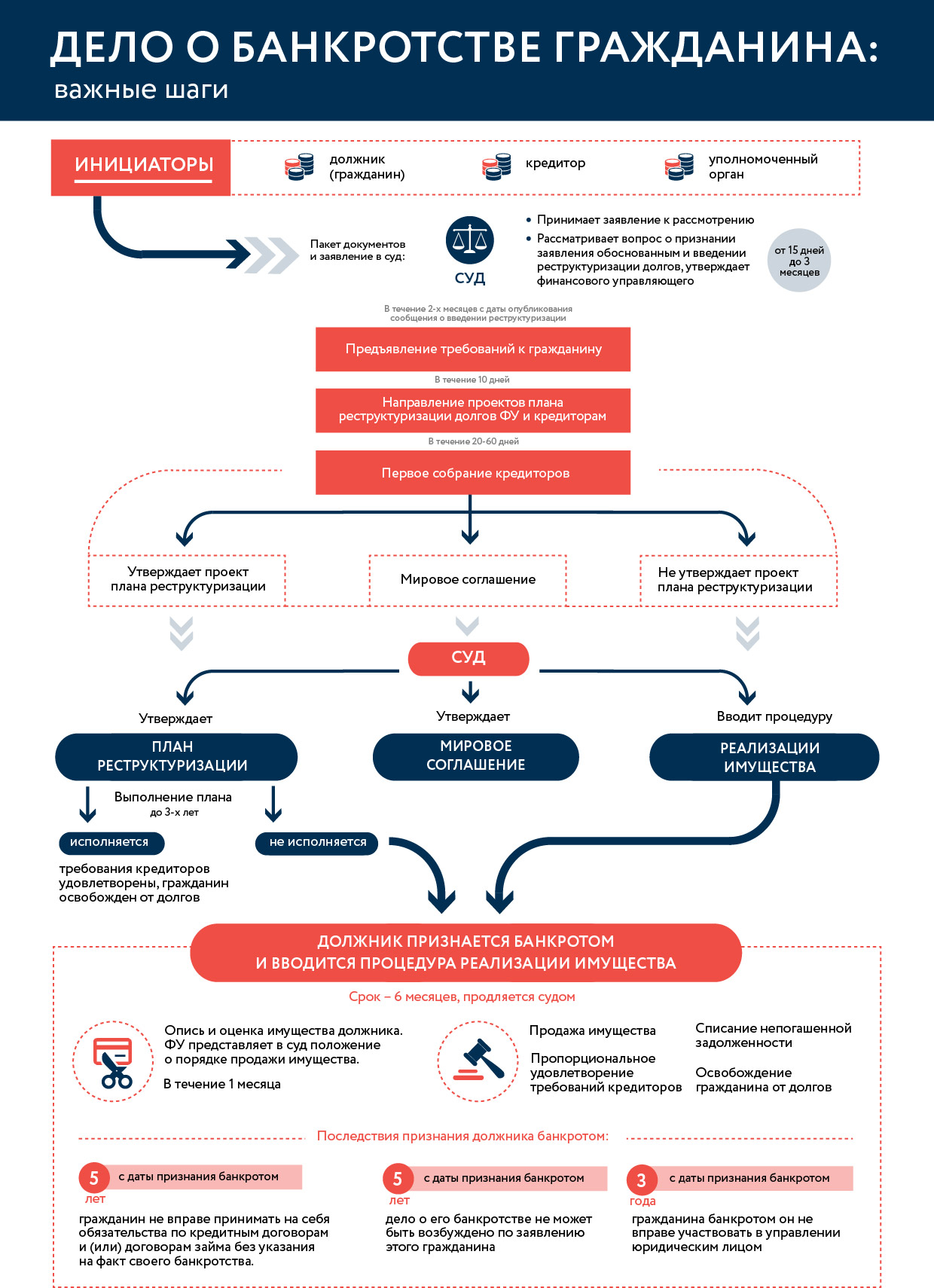 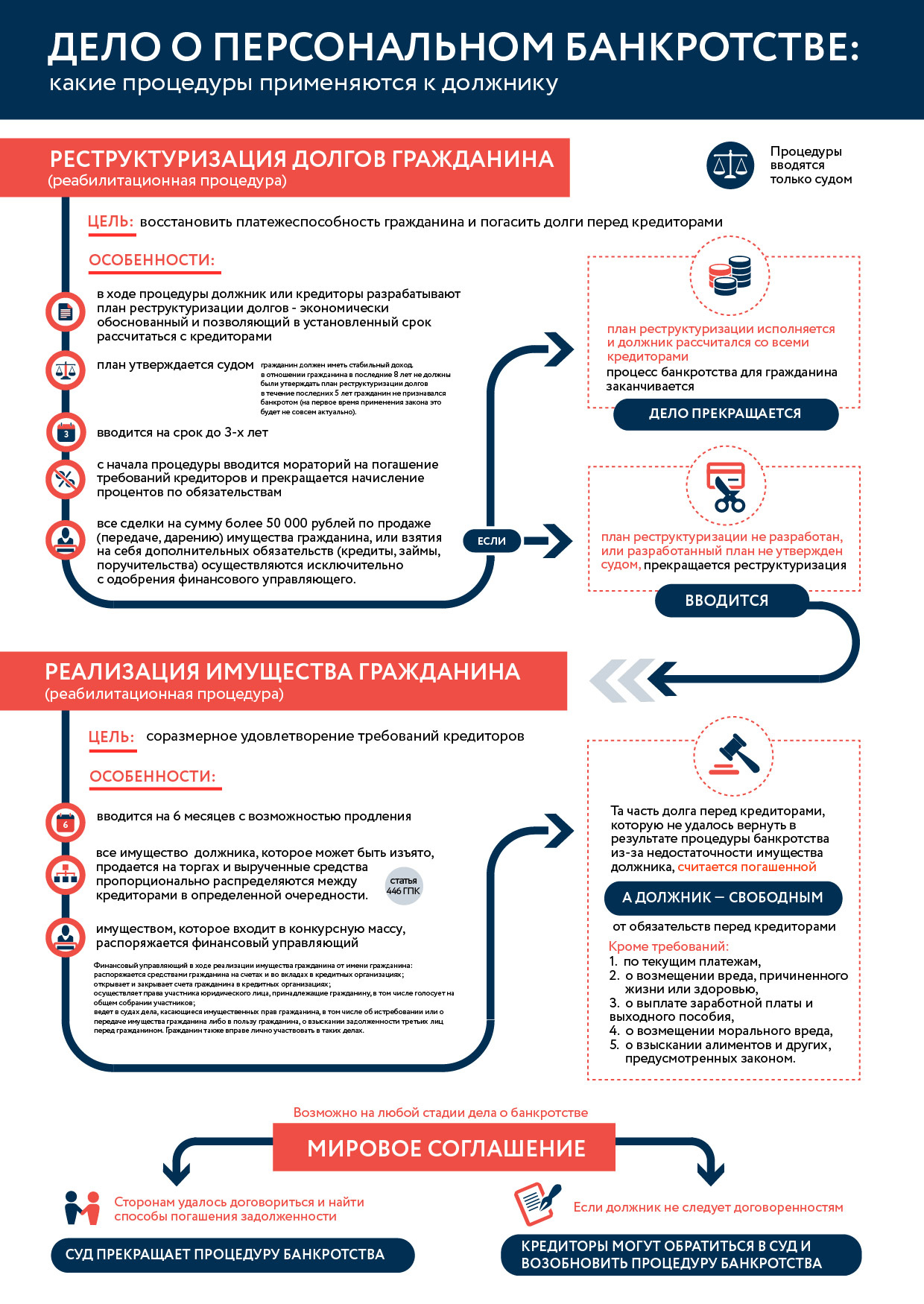 Приложение 2.Карточки с определениями понятий для работы по методике «Каждый учит каждого»Приложение 3.«Мифы о банкротстве»Стать банкротом очень легко. ДА/НЕТЯ буду ограничен в правах после признания банкротом. ДА/НЕТБанкрот может уберечь от продажи жилую недвижимость. ДА/НЕТБанкротство предназначено в первую очередь для материально необеспеченных заемщиков. ДА/НЕТБанкротство касается только долгов перед банками. ДА/НЕТПрибегнуть к процедуре банкротства может только гражданин, потерявший все средства. ДА/НЕТПриложение 4.Презентация по теме занятияСлайд 1Слайд 2Слайд 3Слайд 4Слайд 5Слайд 6Слайд 7Слайд 8Слайд 9Слайд 10Слайд 11Слайд 12Слайд 13Занятия №№ 8-9. «Научился – научи!»Продолжительность занятий: 4+4 = 8 ак. ч. (360 мин.)Цель: научить студентов разрабатывать и проводить для школьников интерактивные занятия по финансовой грамотности с использованием различных интерактивных методов обучения. Ожидаемый результат: студенты осознают необходимость адекватного планирования занятия/тренинга, будут способны распределять время и укладываться во временные рамки в процессе прохождения этапов/частей занятия, без которых трудно добиться ожидаемого результата (постановка и формулирование цели занятия, его предполагаемого результата, мотивирование участников, обратная связь и т.д.), использовать различные интерактивные методы, а также разрабатывать и использовать методический материал. Необходимый методический материал: по числу групп: таблицы разработки занятия раздаточный материал «пирамида восприятия информации», по числу студентов: памятки об элементах хорошего интерактивного занятия, памятки об использовании интерактивных методов.Необходимое оборудование: компьютер или ноутбук, проектор, экран, доска или флипчарт, фломастеры, листы А1, листы А4.План (занятие 8)  ИТОГО: 180 минутПлан (занятие 9)  ИТОГО: 180 минутМетоды, используемые при проведении занятия: Работа с «пирамидой восприятия информации». Тренер делит участников на малые группы, раздает методический материал – карточки с формами обучения (приложение 4), предлагает участникам расположить их от наиболее к наименее эффективному. Тренер объявляет время для выполнения задания. Во время работы групп тренер перемещается между группами и при необходимости помогает им, но избегая активного вмешательства в ход работы. Напоминает об оставшемся времени. По истечении времени тренер предлагает каждой группе (представителю группы) ответить на вопрос: почему та или иная форма кажется приоритетнее.Разработка плана занятия. Тренер делит участников на группы, раздает каждой группе таблицу-план проведения интерактивного занятия (приложение 1) и памятку по интерактивным методам обучения (приложение 5), просит участников, работая в группе, разработать по прилагаемой форме план интерактивного занятия по финансовой грамотности по теме, которая кажется участникам важной и интересной, уделив особое внимание цели и планируемому результату занятия, а также тому, чтобы используемые методы соответствовали обозначенной цели занятия. Тренер определяет время на выполнение задания. Во время работы групп тренер перемещается между группами и при необходимости помогает им, но избегая активного вмешательства в ход работы. Напоминает об оставшемся времени. После этого группы презентуют результаты своей работы, а тренер дает комментарии и задает наводящие вопросы с тем, чтобы участники могли сами определить допущенные ошибки и исправить их.Во время работы групп по доработке планов занятий и подготовки задания, подразумевающего использование интерактивных методик следите за тем, чтобы группы самостоятельно разрабатывали новое занятие, а не использовали материалы уже имеющихся, пусть даже разработанных самими участниками ранее (на других школах).Вне зависимости от используемого интерактивного метода, план занятия должен быть разработан детально: включать все элементы структуры урока и предусматривать сколько времени займет каждая часть урока, как будет организована работа учащихся (как будет происходить деление учащихся на группы, какая информация о порядке работы им будет предоставлена и в какой форме и т.д.), в какой форме будет проводиться рефлексия, будет ли дано домашнее задание и если да, то как будет контролироваться его выполнение. Необходимо обратить особое внимание на четкую формулировку студентами учебных результатов занятия (по форме: «В результате этого урока школьники смогут…»). При необходимости обратите внимание студентов на то, что:- должно быть четкое соответствие между интерактивной частью занятия и планируемыми результатами (использование интерактивной части должно приводить к получению именно этих результатов);- учебные результаты не должны быть гипотетическими (может быть смогут, может быть нет);- достижение этих результатов должно быть проверено в ходе рефлексии;- живое право направлено на получение практических знаний о праве (школьники должны не просто что-то узнать, а научиться это знание использовать), а также на формирование у них важных в жизни навыков критического мышления, способности видеть проблему с разных точек зрения, осуществлять коммуникацию, участвовать в коллективной работе, умений решать проблемы и разрешать конфликты.Во время разработки студентами интерактивной части занятия, при необходимости, обратите их внимание на то, чтобы:- у выбранного казуса или вопроса правильных решений было больше, чем одно;- ни одна из сторон спора (конфликта) не должна быть очевидно неправой. Особенно это важно для ролевых игр и мини-судов: не следует ставить школьников в ситуацию, в которой они должны будут отождествлять себя с заведомо недобросовестной стороной;- материал для интерактивной части должен иметь опору на практический опыт аудитории;- используемые материалы должны способствовать достижению всех запланированных результатов обучения;- некоторые вопросы не следует затрагивать на занятиях в силу потенциальной особой чувствительности к ним некоторых групп школьников (иных участников) (например, воспитание детей в неполных семьях- для школьников).При разработке студентами мотивации (особенно, если она не будет потом демонстрироваться в ходе тренинга) обратите их внимание на то, чтобы мотивация имела реальный характер (ее действительно можно было продемонстрировать/провести на реальном занятии). Пример обратного: варианты мотивации к занятию, предполагающие, например, демонстрацию предварительно специально созданного видеофильма, продолжительностью около 15 минут, с участием ряда персонажей, в обстановке косметического салона (или его имитации), что вряд ли возможно на практике. Ориентируйте студентов на поиск более простых и эффективных вариантов мотивации.Оптимально, чтобы каждый из студентов принял участие в демонстрации в какой-то форме, а не «отсиживался» в стороне.Студенты должны помнить, что им нужно будет не только продемонстрировать план и фрагмент своего занятия, но и прокомментировать аналогичную работу, проделанную другой группой. Предложите им просмотреть предварительно форму наблюдения за уроком. Напомните правила комментирования.Во время презентации разработанных занятий в аудитории сначала первая группа представляет план разработанного занятия (обязательно должна быть точно сформулирована цель занятия, желаемый результат), затем 2-3 представителя группы проводят часть занятия с использованием выбранного метода. «Ученики» - студенты второй группы. Тренеры и оставшиеся студенты из группы, проводящей занятие, наблюдают за его ходом, заполняют форму наблюдения за уроком (приложение 6). После проведения интерактива проводится сеанс обратной связи. Сначала впечатлениями делятся выступавшие, затем – «ученики», затем – студенты-разработчики, которые не принимали непосредственного участия в проведении занятия, и, наконец, тренеры.После этого проводится второе мини-занятие (группы меняются местами). Регламент: у каждой группы есть 15-20 минут на то, чтобы провести занятие. На обратную связь отводится по 25-30 минут. В целях экономии времени важно при комментировании не допускать повторений.Контрольные инструменты для проверки усвоения участниками занятия полученных знаний и отработки выработанных в ходе занятия навыков: задание по разработке и презентации плана урока, подготовка и презентация его фрагмента с использованием интерактивного метода, заполнение формы наблюдения за уроком.Приложение 1Таблица разработки занятия Тема: __________________________________________________Ожидаемые учебные результаты.После проведения занятия школьники смогут:1) ________________________________________________________________;2) ________________________________________________________________;3) ________________________________________________________________.Материалы к занятию:______________________________________________________________________________________________________________________________________________________________________________________________________Необходимое оборудование: ______________________________________________________________________________________________________________________________________________________________________________________________________План урока:Описание методов, используемых для проведения занятия: (на прилагаемых листах) Приложение 2.ЭЛЕМЕНТЫ СТРУКТУРЫ УРОКАI.	МОТИВАЦИЯ (фокусировка и обзор):Чтобы вызвать интерес учеников к уроку и открыть короткую дискуссию, обратите их внимание на вопрос или утверждение. Постарайтесь, чтобы это имело отношение к предыдущему опыту или знаниям учеников. Приведите причины, почему урок важен. Также могут быть использованы активные упражнения. II.	ОПРЕДЕЛЕНИЕ УЧЕБНЫХ РЕЗУЛЬТАТОВ Дайте ученикам точно понять, что от них ожидается. Учебные результаты ученика должны отвечать на вопрос: "Что я хочу, чтобы ученики делали или знали в результате этого урока?" Например, школьники будут способны:	1) описать как апелляция доходит до суда высшей инстанции;	2) занять позицию и защитить ее.III.	ИНФОРМАЦИЯ (вклад учителя)Кратко опишите процедуры, которые вы будете использовать, чтобы подвигнуть учеников в направлении учебных результатов. Проверяйте понимание и уточняйте. Предоставьте необходимую информацию для деятельности учеников. IV.	ИНТЕРАКТИВНАЯ ЧАСТЬ:Это сердце вашего урока. Будьте особенно внимательны, давая ясные и краткие инструкции, особенно для работы в малых группах. Следите за учениками, чтобы они работали над заданием, и тщательно структурируйте каждую часть урока, чтобы иметь достаточно времени для выполнения плана урока. Интерактивный урок может потребовать предварительной практики под руководством преподавателя, чтобы помочь ученикам добиться успеха. А затем последует самостоятельная работа учеников. Эффективные методы обучения в сотрудничестве включают следующие элементы:Позитивная взаимозависимость: ученики нуждаются друг в друге, чтобы выполнить задание.Непосредственное взаимодействие (лицом к лицу): учимся, делясь друг с другом и вдохновляя друг друга.Индивидуальная ответственность: у каждого есть роль и каждый должен созидать.Навыки межличностного общения: нужно координировать усилия и общаться.Групповая динамика: оценивайте рабочие отношения. V.	РЕФЛЕКСИЯ (подведение итогов):Предложите ученикам сделать выводы об основных концепциях и обсудить в каких иных ситуациях могут быть использована информация и навыки. Это оценочная часть урока. Чему научились ваши ученики? Вернитесь к учебным результатам учеников и спросите их, способны ли они ... (то, что было сформулировано в учебных результатах). Приложение 3.Рекомендации по использованию интерактивных методов обучения:Не заставляйте зазубривать материал;Обеспечьте содержательную базу до начала деятельности, стала "просто игрой" (Какие знания и навыки должны иметь ученики, чтобы участвовать в этой деятельности)?Информация должна предоставляться ученикам, чтобы они сами построили собственную базу знаний. Это значит, что ученики должны искать ответы и принимать собственные решения. Интерактивная деятельность должна быть интегрирована в урок. Используйте разные методы, чтобы ученики не заскучали. Деятельность должна позволить ученикам практически применять навыки, определенные в учебных результатах. Проблемы, кейс-стади и гипотетические ситуации должны включать дискуссионные вопросы общественной политики. Выбирайте проблемы, у которых правильных решений больше, чем одно. Ученики должны отработать навыки принятия решений на более сложных проблемах. Совершенствуя уроки, включайте многофакторные (кейс-стади) или короткие наборы фактов (гипотетические ситуации), сопровождающиеся открытыми вопросами.Приложение 4.ФОРМЫ ОБУЧЕНИЯ Приложение 5.МЫСЛЕННАЯ ПРОГУЛКАЦель:Этот урок демонстрирует, сколь многообразно право затрагивает нашу жизнь. Этот урок знакомит учащихся с правовыми нормами, влияющими на их жизнь, и показывает, как важно их знать. Результаты: в результате урока вы сможете: объяснить, как законы влияют на повседневную жизньобъяснить, что законы принимаются не только для того чтобы контролировать социальное поведение, но также, чтобы регулировать и защищать граждан.Порядок проведения:Скажите учащимся, что вы собираетесь рассказать им "историю", и что они должны будут вас остановить, когда на их взгляд вы затронули нечто, относящееся к сфере права.Начните рассказывать о вашей повседневной жизни. Например: "Меня зовут Мария. Сегодня я проснулась в 6 часов утра. Я приняла ванну, оделась, позавтракала овсянкой и чашечкой кофе с молоком, после этого села в машину и поехала в школу. В этот день я получила зарплату на банковскую карточку и т.д. и т.п.... "Участники должны были бы остановить вас несколько раз, чтобы указать на такие моменты, как:А.	Каждый человек имеет право на имя. Оно не может быть изменено произвольно. Имя вносится в юридические документы, например, паспорт. Б.	Время регулируется законом. Закон устанавливает часовые пояса. В.	Качество воды должно отвечать стандартам, установленным законом. Г.	На одежде и мебели должны быть бирки, на которых указаны материалы, из которых они изготовлены. Д.	Коробки из-под овсянки по закону должны содержать надписи о составе, производителе и т.д.  Молоко должно отвечать стандартам, регулируемым законом.Е.	Автомобили должны быть оборудованы устройствами безопасности, которые регулируются законом, например, ремнями безопасности.Ж.	Водители должны иметь удостоверение и соблюдать правила дорожного движения.      З.	Улицы строятся и ремонтируются согласно стандартам, регулируемым законом.Подведите итоги, задав следующие вопросы:- в чем цель большинства названных законов? (защита, безопасность, регулирование и т.д.)- чем законы полезны для вашей жизни?- почему важно знать законы?Вы можете продолжить это упражнение и попросить участников составить список всех юридических документов, которые им потребуются в течении их жизни. Среди них могут быть такие:А.	Свидетельство о рожденииБ.	Ученический/студенческий билетВ.	Водительское удостоверениеГ.	Аттестат о среднем образовании/диплом о высшем образованииД. Свидетельство о бракеЕ.	Свидетельство пенсионного страхованияЖ.	Военный билетЗ.	Налоговая декларацияИ.	ПаспортК.	Разрешение на работуЛ	Договор арендыМ.	Договор кредита...Приложение 6.МОЗГОВОЙ ШТУРМЦЕЛЬ: Мозговой штурм - это хорошо известный и широко применяемый интерактивный метод. Он побуждает участников использовать воображение и творческий подход. Он позволяет учащимся свободно и открыто выявлять разные ответы на предложенный вопрос или разные решения предложенной проблемы. (например, Какие законы вы знаете? Как мы можем преодолеть это препятствие?).ПОРЯДОК ПРОВЕДЕНИЯ:1.	Создайте неформальную обстановку (расположите участников так, чтобы они чувствовали себя непринужденно).2.	Подготовьте планшет или доску для записи идей.  3.  	Задайте вопрос или поставьте проблему, которую необходимо решить.4.	Определите основные правила (см. ниже).5. 	Попросите участников высказывать свои идеи и записывайте их по мере поступления.  Не редактируйте их. 6. 	При использовании ватмана прикрепите его к стене клейкой лентой и  делайте новую запись на новой странице.7.	Побуждайте участников к выдвижению новых идей, предлагая свои собственные идеи.8. 	Старайтесь предупредить насмешки, комментарии или высмеивание любых идей.9.	Продолжайте до тех пор, пока будут предлагаться новые идеи.10.	В заключение обсудите и оцените предложенные идеи.ПРАВИЛА ПРОВЕДЕНИЯ МОЗГОВОГО ШТУРМА:1.	Во время процесса "выдвижения идей" не допускается никаких оценочных высказываний. (Если вы будете судить об идеях и оценивать их во время их высказывания, люди сосредоточат больше внимания на отстаивании своих идей, чем на попытках предложить новые и более совершенные. Оценка должна быть исключена).2.	Необходимо поощрять всех к "генерированию" как можно большего количества идей. Следует поощрять самые фантастические идеи. (Если во время мозгового штурма не удается получить много идей, это может объясняться тем, что участники подвергают свои идеи цензуре - тщательно обдумают их, прежде чем высказать, из опасения сказать что-нибудь глупое и оказаться в дурацком положении.)3.  	Чем больше идей, тем лучше.  В конечном итоге, количество порождает качество. Когда очень быстро выдвигается большое количество идей, фокус смещается в сторону от их оценки. В таких условиях люди не стесняются дать волю своей фантазии, и это приводит в результате к хорошим идеям.Необходимо побуждать всех участников развивать или изменять идеи других. (Объединение или изменение ранее выдвинутых идей часто ведет к рождению новых, которые превосходят идеи их побудившие.)В классе можно повесить такой плакат:ПРАВИЛАГоворите все, что приходит вам в голову.Не обсуждайте и не критикуйте высказывания других людей.Не стесняйтесь повторять идеи, предложенные кем-либо другим.Расширение чьей-либо идеи или ее развитие поощряется.Продолжайте думать даже когда считаете, что ваша фантазия уже истощились.ЗАЙМИ ПОЗИЦИЮ Данный метод полезен при организации дискуссии в классе по спорным общественным вопросам. Вопрос должен подразумевать наличие законно обоснованных противоборствующих точек зрения (двух или больше). Вопрос не имеет правильного ответа.   Цель:Этот метод полезно использовать как вводное упражнение для того, чтобы продемонстрировать разнообразие мнений по изучаемой теме, дать учащимся возможность выразить свою точку зрения и применить на практике коммуникативные навыки. Его можно также использовать в конце урока, чтобы оценить, как учащиеся освоили предмет.  Порядок выполнения:Разместите плакаты в противоположных концах комнаты. На одном из них должно быть написано "согласен", на другом - "не согласен". Варианты:Разместите плакаты, на которых изложены полярные позиции по проблеме: например, "запретить тесты на употребление наркотиков" и "тесты на употребление наркотиков должны проходить все".Разместите в четырех углах класса плакаты, на которых написано:  "согласен", "полностью согласен", "не согласен" и "полностью не согласен".	2.	Вывесьте правила проведения упражнения и обсудите их (используйте те же правила, что и при обсуждении спорных вопросов).  	3.	Попросите участников встать у соответствующего плаката в зависимости от их мнения по обсуждаемой проблеме.	4.	Произвольно выберите несколько участников и попросите их обосновать свою позицию (переходите с одной точки зрения к другой и постарайтесь спросить всех участников.)	5.	После изложения аргументации спросите, не изменил ли кто-либо из участников своего мнения и не хочет ли он перейти к другому плакату. Они должны обосновать причины своего перехода.6.	Попросите участников назвать наиболее убедительный аргумент, который они услышали от противоположной стороны. РАБОТА В МАЛЫХ ГРУППАХЦель:Занятия в малых группах позволяют учащимся приобрести навыки сотрудничества и другие важные навыки межличностного общения. Кроме того, эти занятия помогают учащимся научиться разрешать возникающие между ними разногласия.Порядок проведения:1. Введение в групповую работуНачинайте групповую работу не торопясь. Организуйте группы из двух учащихся. При желании можно ввести в группу помощника из числа штатных сотрудников или волонтеров. Каждый член группы получает определенное задание в рамках групповой работы. Помощник должен помогать взаимодействию членов группы, но не направлять его. Учитель контролирует работу малой группы. При работе в малой группе учащиеся могут выполнять следующие роли:фасилитаторасекретаряспикерачеловека, задающего вопросычеловека, перефразирующего фразынаблюдателяУделите особое внимание учащимся, которые с трудом приспосабливаются к работе в малой группе. Как только учащиеся научатся работать в такой маленькой группе, переходите к работе в группе, которая состоит из трех учащихся. Как только вы убедитесь, что эта группа способна функционировать самостоятельно, устраните взрослого и постепенно добавляйте новых учащихся. Старайтесь не включать в малую группу более пяти человек.Помогите студентам осознать, какие умения необходимы для работы в небольшой группе. Не ждите, что они сумеют хорошо работать в группе без вашей помощи. Одним из способов дать им возможность проанализировать индивидуальное поведение членов группы является назначение “наблюдателей”, отмечающих продвижение группы к выполнению поставленного задания. Отчет “наблюдателей” предоставляет членам группы возможность заострить внимание на том, как они выполняли задание. “Наблюдатели” должны отмечать признаки определенного поведения, заранее описанного преподавателем, и определять, как члены группы справляются с возникающими по ходу работы проблемами. Например, “наблюдатель” может проверять группу на предмет владения навыками общения.  Отчитываясь перед группой, наблюдатели обязаны представлять свои наблюдения в максимально описательной и объективной форме.2. Размер группыПо мере увеличения группы диапазон возможностей, опыта и навыков ее участников также расширяется. Повышается вероятность появления участника, чьи специальные знания окажутся полезными для выполнения группового задания. Но также повышается вероятность проблем с поведением.Чем больше группа, тем больше умения должны проявлять учащиеся, чтобы дать каждому возможность высказаться. В вашей программе будет не много учащихся, которые уже обладают хорошо развитыми навыками групповой работы. Поэтому таким навыкам требуется обучать, и они требуют длительной практики.Чем меньше времени отпущено на уроке, тем меньше должен быть размер группы. Маленькие группы более эффективны, поскольку их можно быстрее организовать, они быстрее работают и предоставляют каждому студенту больше возможностей внести в работу свой вклад.Характеристика взаимодействия внутри малой группыГруппы из двух человек.  В таких группах отмечается высокий уровень обмена информацией и меньше разногласий, но выше и вероятность возникновения напряженности, эмоциональности и, очень часто, потенциального тупика. В случае возникновения разногласий ни один из участников не имеет союзника.Группы из трех человек.При такой организации две более сильные индивидуальности могут подавить более слабого члена группы. Тем не менее, группы из трех человек являются наиболее стабильными структурами, в которых есть возможность для образования временных коалиций. В этом случае легче уладить разногласия.Группы с нечетным и четным количеством членов. В группах с четным количеством членов разногласия уладить труднее, чем в группах с нечетным количеством членов. Нечетный состав способен вывести группу из тупика или уступить мнению большинства.Группа из пяти человек. Такой размер группы наиболее самый удобный для учебных целей. Распределение мнений в соотношении 2:3 обеспечивает поддержку меньшинству. Такая группа достаточно велика для продуктивного обмена мнениями и достаточно мала, чтобы у всех была возможность участвовать в работе и внести свой вклад.3. Распределение учеников по группамОпытные методисты рекомендуют помещать в одну группу сильных, средних и слабых учеников. В разнородных группах стимулируется творческое мышление и интенсивный обмен идеями.  Учащихся проводят больше времени, представляя свою точку зрения, могут обсудить проблему более детально и учатся рассматривать вопрос с разных сторон.В группах, где представлены ученики разного пола и разных культур, строятся конструктивные взаимоотношения между юношами и девушками и представителями разных культур. Нужно стремиться, чтобы состав каждой группы был, по возможности, разнообразным.Существует много полезных способов распределения учеников по учебным группам. Наиболее простой способ произвольного распределения - попросить учащихся рассчитаться по номерам (или другим символам). Первые собираются вместе, вторые собираются вместе и т.д. Некоторые учителя не меняют состав учебных групп в продолжение всей программы. Полезно сохранять стабильный состав группы достаточно долго, чтобы учащиеся могли достигнуть мастерства в  группой работе.Расформирование недостаточно эффективно работающих групп часто оказывается непродуктивным. Учащиеся учатся разрешать проблемы и сотрудничать, если они вынуждены это делать. Вместо этого попробуйте объяснить учащимся, что работа в малой группе позволит им приобрести навыки, необходимые для общения и сотрудничества. Чтобы преодолеть проблемы в отдельной группе, можно попробовать включить в группу взрослого человека.4. Типичные проблемыСреди типичных проблем, с которыми может сталкиваться группа и на которые должны обращать внимание учителя и наблюдатели, следует назвать следующие:Уважение к правам и мнениям других людей. Каждому ли члену группы дается равная возможность высказать свое мнение?Готовность к компромиссу и сотрудничеству. Есть ли в группе люди с заранее установившимися мнениями, которые “проиграют” от перемены своей позиции или “выиграют”, если их позиция будет принята остальными?Поддержка других людей. Оказывают ли члены группы поддержку тем, чья позиция совпадает с их собственной?Готовность слушать. Может быть, члены группы предпочитают говорить сами, а не прислушиваться к словам других? Указывают ли их ответы на стремление прояснить слова предыдущего выступавшего?Конфликт. Если один или более членов группы придерживаются разных позиций и эти позиции вступают в конфликт, пытается ли группа избежать разговора об этом конфликте? Ведут ли себя члены группы так, как будто они согласны? Выносят ли они вызвавшие разногласия вопросы на открытое обсуждение?Рекомендации по работе в малых группахУбедитесь, что учащиеся обладают знаниями и умениями, необходимыми для выполнения работы. Нехватка знаний очень скоро даст о себе знать - учащиеся не станут прилагать усилий для выполнения задания.Старайтесь сделать свои инструкции максимально четкими. Маловероятно, что группа сможет воспринять более одной или двух, даже очень четких,  инструкций за один раз.Предоставьте небольшой группе достаточно времени на выполнение задания. Придумайте, чем занять группы, которые справятся с заданием раньше остальных.Формируйте группы из двух-пяти человек. Начните с групп, состоящих из двух-трех учащихся. Пять человек - это оптимальный верхний предел для проведения обсуждения в рамках малой группы.Не переусердствуйте в поисках равновесия между индивидуальным и совместным обучением. Используйте малые группы только в тех случаях, когда задача требует совместной, а не индивидуальной работы.Работа в малых группами должна стать в вашем классе правилом, а не радикальным, единичным отступлением от практики “лекции-пересказа”.Подумайте о том, как ваш метод поощрения/ оценки влияет на применение метода работы в малых группах. Обеспечьте групповые награды за групповые усилия.Будьте внимательны к вопросам внутригруппового управления. Если один из учащихся должен отчитаться перед классом о работе группы, обеспечьте справедливый выбор докладчика.Будьте готовы к повышенному шуму, характерному для метода совместного обучения.В процессе формирования групп остерегайтесь "навешивания ярлыков" на учащихся. Как правило, желательны разнородные группы.Переходите от группы к группе, наблюдая/ оценивая происходящее. Остановившись около определенной группы, не отвлекайте внимание на себя. Подумайте о своей роли в подобной ситуации.Убедитесь в том, что учащиеся сидят по кругу - "плечом к плечу, глаза в глаза". Все члены группы должны хорошо видеть друг друга.РАБОТА С ДИСКУССИОННЫМИ ПРОБЛЕМАМИСуществует много методов работы с дискуссионными проблемами в классе.  Поскольку эти проблемы затрагивают личные убеждения и вызывают эмоциональные реакции, эти методы иногда бывает трудно использовать в организованном порядке. Следующие правила работы с дискуссионными проблемами помогают тренерам и учителям держать ситуацию под контролем и проводить уроки на высоком уровне.Признайте, что разногласия имеют право на существование.  Разногласия представляют собой часть общественной жизни, и учащиеся должны научиться обсуждать представленные вопросы и проблемы. Установите порядок обсуждения - используйте такие методы как дискуссия, дебаты, "займи позицию", "шкала мнений" (континуум), медиация и т. д.  Выработайте и согласуйте действенные правила.  Сосредоточьте внимание на доказательствах и достоверной информации.Представляйте противоположные позиции аккуратно и справедливо (обеспечивайте сбалансированность). Обязательно проясняйте проблему, чтобы каждый понимал, где точки зрения расходятся, а где совпадают (не позволяйте учащимся говорить одновременно).Определите ключевые вопросы.Исключите использование лозунгов. Поговорите о конкретных вопросах прежде, чем поднимать дискуссию на уровень обобщений.Позвольте учащимся подвергать сомнению вашу позицию.Признавайте, что в вашей собственной позиции есть неясности, сложности и слабости.Учите пониманию через перефразирование мнений других людей.  пусть участники перефразируют то, что они услышали, для развития этого навыка. Проявляйте уважение ко всем мнениям.Определите способы подведения итогов дискуссии: изучите последствия, рассмотрите альтернативы.Кейс-стадиПрава потребителя Иван и Мария увидели в газете рекламу распродажи фирменных широкоэкранных телевизоров в магазине LG 10 февраля 2016 года. Они бросились в магазин LG, где купили новую 42-дюймовую модель за 30 000 рублей. Продавец Михаил сказал им, что это один из лучших телевизоров и они должны быть рады своему новому приобретению. В середине июня 2016 года картинка стала размытой, и они не могли пользоваться телевизором. Мастер из телевизионного сервиса сказал им, что им нужна новая цифровая телевизионная трубка и ремонт будет стоить 5000 рублей. На следующее утро Иван и Мария пришли в магазин и обратились к продавцу, который продал им телевизор. Михаил сообщил им, что магазин не будет ремонтировать или заменять телевизор, потому что прошло больше двух месяцев со дня покупки, у них нет чека, магазин не несет ответственности за качество телевизионной картинки.      Иван и Мария обратились в суд, требуя или возврата уплаченных денег, или ремонта телевизора, или нового телевизора. Каким должно быть решение по делу?СУД "PRO SE"Суд pro se ("суд, в котором стороны представляют себя самостоятельно") позволяет учащимся разыграть судебный процесс по конкретному делу с минимальным числом участников и простыми правилами доказывания. Суд представляет собой триаду: судья, который будет слушать обе стороны и принимать окончательное решение; истец, который подал заявление в суд; ответчик, который обвиняется в нарушении. Метод суда pro se применяется, чтобы познакомить учащихся с судебной системой. Его рекомендуется использовать как подготовку к учебному судебному процессу.ЦЕЛЬ:Метод суда pro se дает возможность учащимся получить простейшее представление о том, как принимается судебное решение. Он предоставляет всем ученикам в классе возможность принять участие в деятельности, играя роли сторон или судьи. ПОРЯДОК ВЫПОЛНЕНИЯ1.	Если есть возможность, пригласите адвоката или судью в качестве представителя профессионального сообщества. Обратитесь в адвокатскую палату, в молодежную организацию юристов и т.п., для привлечения волонтеров. 2.	Разделите класс на три равные группы: судьи, истцы и ответчики. Судей необходимо проинструктировать о "процедуре судебного процесса" и дать им время на подготовку вопросов истцу и ответчику. Истцам необходимо предоставить время для подготовки аргументов.Ответчикам необходимо предоставить время для подготовки к аргументов.3.	Попросите судей сесть в разных местах комнаты. Дайте им значки "судья" или таблички "судья".Попросите, чтобы к каждому судье присоединился один истец.Попросите, чтобы к каждому судье присоединился один ответчик.Сообщите судьям, что когда рядом с ними будут истец и ответчик, они могут начинать "суд".4.	Проводите суд pro se, используя следующий порядок:Вступительные заявления сторон (первый  - истец, затем  - ответчик). Эти заявления должны быть ограничены определенными временными рамками.Истец отвечает на вопросы судьи.Ответчик отвечает на вопросы судьи. Заключительные выступления сторон (первый  - истец, затем  - ответчик).Судья выносит решение и объясняет причины такого решения.5.	После объявления судьями своих решений, попросите приглашенного специалиста обсудить процесс принятия решения и сами решения. Как будут выглядеть решения и их обоснование, предложенные приглашенным специалистом или настоящим судьей, по сравнению с решениями, принятыми учащимися-судьями? Многие учителя используют метод суда pro se, чтобы познакомить учеников с состязательным правосудием. Для большинства классов полезно получить такой опыт до проведения полноценного учебного суда. "КАРУСЕЛЬ" ("раунд-робин", круговая система)Цель: Этот метод вовлекает всех учащихся в дискуссию в равной степени. Он эффективен, когда вопросы сначала обсуждаются в малых группах, а затем представители каждой группы делятся результатами обсуждения с классом. Он дает возможность каждой группе поделиться результатами своей работы без того, чтобы первая группа вывалила все идеи и информацию. Порядок проведения:Когда малые группы завершили свое задание и готовы отчитаться, попросите каждую группу по очереди представить одну из идей, которые они обсуждали. Продолжая по кругу, попросите группы представить по одной идее, пока все группы не поделятся всеми ответами.Варианты проведения:При создании списка идей попросите каждого учащего по очереди предлагать одну идею. Продолжайте, обходя по кругу все группы. При выполнении упражнений по разрешению проблем деликатного характера попросите учащихся написать свое мнение или идею на карточках и сдать их, не подписывая. Затем учитель собирает все карточки и составляет список на доске или начинает дискуссию, используя информацию на карточках.РОЛЕВАЯ ИГРА И ИМИТАЦИЯРолевая игра:Участники чувствуют, думают и/или действуют, как это делал бы другой человек, или же "разыгрывают" определенную проблему или ситуацию.Имитация:Участники реагируют на конкретную проблему в рамках заданной ситуации, например, в учебном суде или на слушаниях в законодательном собрании.Цель:Несмотря на то, что эти два подхода имеют различные характеристики, они дополняют друг друга и преследуют следующие общие цели:- развитие воображения и навыков критического мышления;- развитие способности ясно выражать свое отношение, мнение и ценности;- применение на практике другой линии поведения; применение на практике умения решать проблемы;- воспитание сочувствия к другим людям.Порядок выполнения:1.	Если ролевая игра призвана служить чем-то большим, чем простое драматическое упражнение, упражнения вначале должны быть простыми, с последующим усложнением.2.	 Не ждите отшлифованных представлений с самого начала. Дайте учащимся несколько возможностей провести ролевую игру и имитировать исторические и современные ситуации. Варьируйте виды деятельности.3.	Эти два метода имеют четыре основных компонента:a.	Предварительное планирование и подготовка учителя.b.	Подготовка и тренинг учащихся.c.	Активное участие класса в проведении упражнения.d.	Тщательное обсуждение и анализ упражнения.4.	Так как учащиеся могут чувствовать себя неловко или скованно, такие упражнения должны проводиться в спокойной и непринужденной обстановке, а учащиеся должны понимать, что в данной ситуации не может быть одного правильного решения. Практика поможет учащимся чувствовать себя более уверенно при проведении таких упражнений.5.	Учитель и ученики должны провести тщательный разбор и углубленный анализ упражнения.Рекомендации по проведению ролевой игры1.	Предоставьте учащимся достаточно информации, чтобы они могли убедительно играть свои роли.  Такая подготовка облегчит задачу учащихся и позволит им получать удовольствие от такой работы и при этом обучаться.2.	Делайте ситуации и проблемы приближенными к жизни. 3.	Давайте учащимся возможность сразу же "окунуться в ситуацию".   Не тратьте время на длинную вводную часть. 4.	Позволяйте ученикам меняться ролями, чтобы взглянуть на противоположные точки зрения и избежать стереотипного мышления.5.	Во время подведения итогов рассмотрите следующие вопросы:a.	Была ли решена проблема? Почему? Почему нет? Как она была решена?b.	Какую другую линию поведения можно было выбрать? c.	Приходилось ли вам в жизни иметь дело с аналогичной ситуацией?ПЕРЕГОВОРЫПереговоры - это неформальная дискуссия между двумя людьми, состоящими в конфликте. Для того чтобы дискуссия была успешной, необходимо установить ряд правил.Цель:Большинство проблем в обществе начинается с конфликта между двумя людьми. Важно, чтобы граждане научились говорить о своих проблемах, прежде чем те перерастут в более серьезные проблемы, и возникнет необходимость решать их в рамках судебной системы.Порядок проведения:Для того чтобы процесс переговоров помог разрешить проблему, каждая сторона спора должна:Быть готова к переговорамЯвиться на дискуссию, будучи искренне заинтересованной в урегулировании проблемы.Постараться  как можно более четко определить проблему, которая является причиной конфликта. Подумать, чего они  хотят (позиции) и каковы их истинные причины (интересы).Постараться взглянуть на проблему с точки зрения другого человека. Что волнует другую сторону конфликта и каковы ее чувства?Разобраться в своих собственных чувствах относительно проблемы с тем, чтобы понять реальные интересы.Предложить два приемлемых решения, которые с вашей точки зрения могут  решить проблему.Договариваться с другой сторонойСовместно определить реальную проблему (проблемы), которые необходимо решить.Внимательно выслушать точку зрения другого человека. Не позволять гневу мешать слушать и искать решения проблемы.Обсудить позиции обеих сторон. (Чего хочет другая сторона? Каковы ее реальные интересы?)Обсудить интересы обеих сторон. (Почему другая сторона хочет этого?)Совместно подумать о как можно большем числе возможных решений проблемы. Сначала не отказываться ни от одного из них.Определить три-четыре наиболее приемлемых решения. Подумать о последствиях каждого решения, как положительных, так и отрицательных.Выбрать одно решение и согласиться опробовать его. Постараться привести несколько практических примеров, чтобы обе стороны могли увидеть, к какому результату может привести возможное решение.Оформить соглашение в письменной форме. Решить, что необходимо будет предпринять, если соглашение будет нарушено.Успешно завершить дискуссиюРешить, что сообщить другим людям о том, как проблема была решена.Если создается впечатление, что соглашение не работает, обсудить другие возможные решения.ЭТАПЫ ПЕРЕГОВОРОВ ПО РЕШЕНИЮ КОНФЛИКТАПодготовьтесь для встречи с другой стороной.Определите проблему.Выслушайте версии друг друга.Обсудите позиции и интересы друг друга.Выработайте несколько вариантов решения.Обсудите последствия каждого из вариантов.Выберете одно решение и договоритесь опробовать его.Оформите соглашение в письменной форме.Договоритесь о втором решении на случай, если первый вариант не принесет желаемого результатПриложение 6.Форма наблюдения за урокомОписание Региональной специфики города Москвы ……………………..3Методические пояснения к занятиям ….…………….…......……….……...7Методические рекомендации к занятию № 1 по теме «Финансовый мир и его обитатели» ……………………………………...…….………………..7Методические рекомендации к занятию № 2 по теме «Осторожно: мошенники! Как уберечь себя от опасности» ……………………………..11Методические рекомендации к занятию № 3 по теме «Финансовые услуги. Договоры: учимся читать.» ……………………...............................14Методические рекомендации к занятию № 4 по теме «Деньги: занимаем, возвращаем» …………………………………………………………..…..…28Методические рекомендации к занятию № 5 по теме «Кредитный договор: изменить нельзя подписывать» ……………………………..……38Методические рекомендации к занятию № 6 по теме «А если в суд?» …...46Методические рекомендации к занятию № 7 по теме «Сколько стоит стать банкротом?» ………………………………………………..………….54Методические рекомендации к занятиям №№ 8-9 по теме «Научился - научи!» ……………………………………………………………………….70№Основной субъектВид деятельностиВремя1.ТренерЗнакомство. Краткое описание курса и занятия.5 мин.2. Тренер, студентыОбсуждение: что такое финансы, что такое деньги? Их роль в жизни человека.10 мин.3. Тренер, студентыМозговой штурм: Субъекты финансовых отношений – кто они?5 мин.4.Тренер, студентыПодведение итогов мозгового штурма. Среди названных студентами субъектов должны быть указаны: граждане (физические лица), кредитные организации, банки, МФО, ЦБ. Если студенты не назвали указанные субъекты, тренер при помощи наводящих вопросов помогает студентам вспомнить о них.10 мин.5. СтудентыРабота в командах по заполнению таблиц: Составление перечней прав и обязанностей основных участников рынка финансовых услуг. 15 мин.6.СтудентыПрезентация результатов работы в группах10 мин.7.Тренер, студентыОбсуждение результатов работы в группах. Комментирование результатов работы тренером. 15 мин.8. Тренер, студентыАнализ методов обучения, использовавшихся для проведения занятия.15 мин.9.Тренер, студентыОбратная связь5 мин.Права субъектаОбязанностиЦелиВ отношениях с гражданамиВ отношениях с гражданамиВ отношениях с гражданамиВ отношениях с кредитными организациямиВ отношениях с кредитными организациямиВ отношениях с кредитными организациямиВ отношениях с банкамиВ отношениях с банкамиВ отношениях с банкамиВ отношениях с МФОВ отношениях с МФОВ отношениях с МФОВ отношениях с ЦБВ отношениях с ЦБВ отношениях с ЦБ№Основной субъектВид деятельностиВремя1.Тренер Сообщение о целях, структуре и ожидаемых результатах занятия.2 мин.2. ТренерМотивация: демонстрация видео «Буратино» 5 мин.3.Тренер, студентыОбсуждение видеоролика, понятия «мошенничество» и его видов. В результате обсуждения студенты должны прийти к следующим выводам:Синонимом слова «мошенничество» является обман. В результате обмана человек лишается какого-либо своего имущества.Как правило, человек не осознает, что его обманывают, и понимает это только после того, как мошенничество совершенно.В сфере финансовых услуг выделяют мошенничество при использовании банковских карт, мошенничество с денежными средствами, мошенничество кредитных организаций и МФО при осуществлении ими деятельности.5 мин.4. Тренер, студентыРабота в группах: виды мошенничества (способы обмана)15 мин.5.Тренер, студентыПредставление и обсуждение результатов работы в группах.15 мин.6. Тренер, студентыРабота в группах: как не стать жертвой мошенников – группы разрабатывают правила безопасности15 мин.7.Тренер, студентыПредставление и обсуждение результатов работы в группах.10 мин.8.Тренер, студентыАнализ методов обучения, использовавшихся для проведения занятия.20 мин.9.Тренер, студентыОбратная связь8 мин.№Основной субъектВид деятельностиВремя1.Тренер, студентыПостановка проблемной ситуации: заполнение «явочного листа с подвохом». Сообщение о целях, структуре и ожидаемых результатах занятия.3 мин.2.Тренер, студентыМотивация: Демонстрация видеоролика «Взял деньги в кредит – отдал почку»4 мин.3. Тренер, студентыОбсуждение видеоролика и явочного листа с подвохом. 6 мин.4.Тренер, студентыОбсуждение: виды финансовых услуг и сопутствующие им договоры.10 мин.5. Тренер, студентыМозговой штурм: кредитный договор и договор страхования: на что обращать внимание 7 мин.5.Тренер, студентыОбсуждение результатов мозгового штурма10 мин.6.СтудентыРабота в группах: упражнение «Договор и соглашение» 15 мин.7.Тренер, студентыПредставление и обсуждение результатов работы в группах.10 мин.8.Тренер, студентыАнализ методов обучения, использовавшихся для проведения занятия. 20 мин.9. Тренер, студентыОбратная связь5 мин.№ФИОВУЗКонтактыПодпись№Основной субъектВид деятельностиВремя1.Тренер, студентыПриветствие, сообщение о целях, структуре и ожидаемых результатах занятия.3 мин.2. Тренер, студентыМотивация. (Видео «Умелая защита») Вопрос: Как Вы полагаете, вернет ли грабитель долг? 7 мин.3. Тренер, студентыМозговой штурм: договор займа: требования к содержанию и оформлению.3 мин.4.Тренер, студентыОбсуждение результатов мозгового штурма5 мин.5.Тренер, студентыДело о расписке: кто кому должен, и должен ли? 12 мин.6.Тренер, студентыДело о расписке: возвращать ли деньги в срок?15 мин.7.СтудентыСамостоятельная работа по составлению расписки15 мин.8.СтудентыОбмен расписками и их проверка10 мин.9.Тренер, студенты«Разбор полетов»5 мин.10.Тренер, студентыАнализ методов обучения, использовавшихся для проведения занятия. 10 мин.11. Тренер, студентыОбратная связь5 мин.№Основной субъектВид деятельностиВремя1.ТренерПриветствие, сообщение о целях, структуре и ожидаемых результатах занятия.3 мин.3.Тренер, студентыАнализ кредитного договора (обсуждение условий договора).15 мин.2. СтудентыРабота в парах (переговоры). Заключение кредитного договора: согласование условий.20 мин.4.СтудентыРабота в парах. Заключение кредитного договора: заполнение формы договора.10 мин.5.Тренер, студентыПредставление результатов работы в парах. Комментирование тренером20 мин.6.Тренер, студентыАнализ методов обучения, использовавшихся для проведения занятия.15 мин.7. Тренер, студентыОбратная связь7 мин.№Основной субъектВид деятельностиВремя1.ТренерПриветствие, сообщение о целях, структуре и ожидаемых результатах занятия.2 мин.2. Тренер, студентыМозговой штурм: что делать, кому жаловаться? (Фабула 1)3 мин.3. Тренер, студентыПодведение итогов мозгового штурма.10 мин.4. Тренер, студентыМини-суд (Фабула 2)35 мин.5.Тренер, студентыПодведение итогов заседаний мини-судов.15 мин.6.Тренер, студентыАнализ методов обучения, использовавшихся для проведения занятия.15 мин.7. ТренерОбратная связь:10 мин.Основной субъект Вид деятельностиВремяТренерПриветствие, сообщение о целях, структуре и ожидаемых результатах занятия.2 мин.Тренер, студентыМотивация: демонстрация видео «Американская мечта», сопровождаемая мозговым штурмом («что вы увидели?»).5 мин.Тренер, студентыРабота в малых группах «Мифы о банкротстве». 7 мин.Тренер, студентыОбсуждение результатов работы в малых группах10 мин.Тренер, студентыСообщение: Процедура банкротства: предпосылки для ее начала, ее этапы и последствия (используются презентация по теме занятия, а также раздаточный материал для каждого участника – памятка «Банкротство физических лиц»).25 мин.мМозговой штурм: плюсы и минусы процедуры банкротства физических лиц. 3 мин.Тренер, студентыПодведение итогов мозгового штурма5 мин.Тренер, студентыИгра «Каждый учит каждого»15 мин.7.Тренер, студентыАнализ методов обучения, использовавшихся для проведения занятия.15 мин.Тренер, студентыОбратная связь3 мин.Финансовый управляющий- арбитражный управляющий, утвержденный судом для участия в деле о банкротстве гражданина.Конкурсная масса- все имущество гражданина, имеющееся на дату принятия судом решения о признании гражданина банкротом и введении реализации имущества, а также выявленное или приобретенное после даты принятия такого решения. В конкурсную массу не входит единственное жилье должникаКредиторы- все, перед кем у гражданина есть долги. Это граждане или организации, имеющие по отношению к должнику права требования по денежным обязательствам и иным обязательствам, об уплате обязательных платежей, о выплате выходных пособий и об оплате труда лиц, работающих или работавших по трудовому договору.Дебиторская задолженность — то, что должны гражданину. Сумма долгов, которые причитаются ему от других граждан или организаций. Например, невыплаченная работодателем заработная плата.План реструктуризация долгов гражданина— документ, в котором описан порядок и сроки погашения должником задолженности перед кредиторами. Составляется в процедуре реструктуризации долгов дела о банкротстве гражданина. Должен быть одобрен собранием кредиторов и утвержден судом.Мировое соглашение— процедура, применяемая в деле о банкротстве на любой стадии его рассмотрения. Если соглашение между должником и кредиторами достигнуто, производство по делу о банкротстве прекращается.Кредиторская задолженность— сумма долгов гражданина перед организациями (например, банками), другим гражданами.Кредитная история- это информация обо всех кредитах гражданина и дисциплине их погашения, включая даты получения заемных средств, сроки погашения, наличие просрочек и т.п. Хранится в Бюро кредитных историй.Реестр требований кредиторов — документ, систематизирующий сведения о кредиторах, включая размер долга и основания его возникновения.Обязательные платежи— налоги, сборы и иные обязательные взносы, которые гражданин уплачивает в бюджет Российской Федерации и (или) государственные внебюджетные фонды. А также штрафы, пени и иные санкции за неисполнение или ненадлежащее исполнение обязанности по уплате налогов, сборов и иных обязательных взносов, а также административные штрафы и установленные уголовным законодательством штрафы.Основной субъект Вид деятельностиВремяТренерПриветствие, сообщение о целях, структуре и ожидаемых результатах занятия.3 мин.Тренер, студентыМотивация участников тренинга: Мозговой штурм: Чем интерактивное занятие отличается от обычного урока/лекции? Какие интерактивные методы использовались при проведении курса?3 мин.Тренер, студентыОбсуждение итогов мозгового штурма10 мин.Тренер, студентыРабота в малых группах с «пирамидой восприятия информации». 7 мин.Тренер, студентыОбсуждение итогов работы в малых группах12 мин.Тренер, студентыОбсуждение структуры интерактивного занятия. Участникам предлагается методический материал – приложения 2 и 3. Тренер обращает внимание аудитории на результаты «мозгового штурма» и работы в малых группах на доске/флипчарте. 15 мин.6.Тренер, студентыРабота в малых группах: разработка плана занятия. 90 мин.7.Тренер, студентыПредставление итогов работы групп. Обсуждение, комментирование тренером.30 мин.9.Тренер, студентыОбратная связь10 мин.Основной субъект Вид деятельностиВремяСтудентыРабота в группах: доработка планов занятий, подготовка к проведению фрагмента занятия с использованием интерактивного метода обучения90 мин.СтудентыАпробация разработанных планов (на примере одного интерактивного фрагмента занятия). Первая группа проводит занятие15-20 мин.Тренер, студентыРефлексия. Обсуждение и анализ структуры и содержания прошедшего занятия. 25-30 мин.СтудентыАпробация разработанных планов (на примере одного интерактивного фрагмента занятия). Вторая группа проводит занятие15-20 мин.Тренер, студентыРефлексия. Обсуждение и анализ структуры и содержания прошедшего занятия. 25-30 мин.№Метод/действие(подробно по шагам опишите, что делают тренеры и что делают участники)Продолжи-тельностьв минутах1МОТИВАЦИЯ2СОГЛАСОВАНИЕ УЧЕБНЫХ РЕЗУЛЬТАТОВ3ПРЕДОСТАВЛЕНИЕ ИНФОРМАЦИИ, необходимой для выполнения интерактивного упражнения (раздаточные материалы, инструкции, проверка понимания задания)4ИНТЕРАКТИВНАЯ ЧАСТЬ 5РЕФЛЕКСИЯ (обратная связь).Итого: 45 мин.Итого: 45 мин.Итого: 45 мин.Итого: 45 мин.ЛекцияЧтениеВидео/аудио материалыДемонстрацияДискуссионные группыПрактика через действиеОбучение других/немедленное применение обученияВопросы по этапам урокаКомментарии1. Мотивациябыла проведеназаинтересовала учениковсоответствовала учебным результатам2. Учебные результаты— важные правовые знания— важные практические навыки— важные ценностные установкиактуальны для учениковбыли известны и понятны ученикам 3. Информациябыла точной и достовернойбыла необходима и достаточна для работы учениковбыла представлена в доступной формебыла интересна ученикамбыла сбалансирована, представляла разные точки зрения4. Интерактивная частьМетод подходил для учебных результатовУченики сотрудничали друг с другомВсе ученики были активно вовлечены в урокУченикам хватало времени на взаимодействие, подготовку, выступления, ответы на вопросы и т.д.Если в уроке участвовал приглашенный специалист, помогало ли его участие достичь учебных результатов5.Рефлексиябыла проведенадала возможность ученикам проанализировать полученный опытбыла неформальной, конструктивнойпомогла оценить степень достижения учебных результатовДополнительные комментарии